1, 2 Введение в специальность.ОСНОВНЫЕ ПРАВОВЫЕ ПОНЯТИЯВ результате изучения данной главы обучающийся должен: знать• понятие, значение, функции, признаки права;• разновидности средств социального регулирования;• систему законодательства Российской Федерации; уметь• анализировать содержание правовых норм;• определять правовые источники; владеть• основной юридической терминологией;• базовыми навыками квалификации правовых явлений.Право: смысловые аспекты, основные признаки, социальное назначение, ценностьВопросы определения правовых понятий, фиксации значений юридических терминов для юристов любой специализации имеют прежде всего профессиональное значение, поскольку их деятельность связана именно с правом: его созданием, систематизацией, реализацией, применением, толкованием.Право является основным понятием правоведения. В зависимости от того или иного понимания права либо избранного подхода к его интерпретации выстраивается и теория национального права. Однако право как основное понятие правоведения не является единым, однородным, потому что в правоведении, строго говоря, есть два основных понятия права:• объективное право (или право в его отношении к обществу);• субъективное право (или право в его отношении к субъекту).Объективное право — это существующие в обществе правовыенормы, регламентирующие поведение субъектов права и разграничивающие сферы их взаимодействия. Объективное право выражено в различных источниках (формах): нормативно-правовой акт, судебный прецедент, правовой обычай, нормативный договор и правовая доктрина. Среди них превалирующее значение в большинстве современных правовых систем имеют нормативно-правовой акт и судебный прецедент.Субъективное право — это мера (граница) свободы, индивидуальной или коллективной, которая предоставляется и вместе с тем ограничивается объективным правом (правовыми нормами). Субъективным правом может обладать любое лицо, которое объективным правом признано субъектом; таким образом, субъективное право неотделимо от его носителя. Субъективное право и связанные с ним правовые понятия («правоотношение», «юридическая обязанность», «субъект права» и др.) рассматриваются в теории правоотношения. В фокусе данного параграфа будет находиться исключительно характеристика объективного права.Объективное право — система общеобязательных формально определенных норм (правил), выражающих единую (общую или объединенную) волю всего общества или отдельных социальных групп, формирующихся в процессе взаимодействия их членов и гарантированных от нарушений возможностью социального принуждения, направленных на урегулирование общественных отношений.В данном определении нет указания на то, что право исходит от государства и гарантируется его принуждением. Это не случайно, поскольку еще с древнеримских времен существует юридическая сентенция: ubi socieatas, ibi ius, т. е. где общество (точнее, социальность), там и право. В этой максиме подчеркивается, что социальное взаимодействие не может быть ненормируемым, т. е. неорганизованным, беспорядочным. Там, где существуют социальные практики, всегда будут и нормы, их регламентирующие, а поскольку социальные практики отнюдь не ограничиваются деятельностью государства, то сведение объективного права к государству является не только сильным упрощением, но и неверным по существу.Вместе с тем не следует и преуменьшать роль государства по отношению к объективному праву. Государство является важнейшим социальным институтом, формирующим правовые нормы и обладающим наибольшей силой для их гарантирования и претворения в жизнь. Однако было бы большим преувеличением (и даже ошибкой) полагать, что государство присваивает правообразование и другие виды юридической деятельности. Совсем нет: государство лишь придает праву более организованную, процессуальную форму, систематизирует и наилучшим образом охраняет его.Объективное право характеризуется следующими признаками.1. Обязательность. Нормы права подлежат реализации их адресатами. Адресатами норм права могут быть как неопределенное множество лиц (например, человек, когда речь идет о праве на жизнь или личную неприкосновенность, об обязанности платить установленныею налоги), так и отдельное лицо (например, президент в случае промульгации закона). Для понимания обязательности объективного права нужно иметь в виду различие:а) императивных правовых норм, т. е. норм, безусловно обязательных к реализации; таких, отступление от которых недопустимо (например, норма гражданского права, налагающая запрет на принуждение к заключению договора);б) диспозитивных правовых норм (от лат. dispositio — распоряжение), которые подлежат реализации только в том случае, если их адресаты не согласовали иное, чем предусмотрено в диспозитивной норме, поведение (например, стороны договора могут согласовать условие о неустойке в договоре, а могут и не сделать этого; если они этого не сделали, то вместо неустойки по договору на сумму долга подлежат начислению проценты).2. Определенность. Она имеет два аспекта: внешний (формальный) и внутренний (содержательный).Формальный аспект определенности означает, что право всегда имеет внешнее выражение, т. е. облечено в некоторую форму. Поэтому в правоведении существуют самостоятельные понятия — «форма права» и «источник права», которые обыкновенно используются как тождественные, хотя между ними все-таки существует содержательные отличия, позволяющие их различать.Содержательный аспект определенности означает, что нормы права должны быть изложены таким образом, чтобы их адресаты точно знали, какие они имеют права, какие на них возложены юридические обязанности, какие установлены правовые запреты, за что к ним могут быть применены меры правового принуждения. Содержательная определенность отличает право от такого социального регулятора, как нравственность (мораль). Нравственные (моральные) нормы формулируются в виде общих долженствований (будь справедлив, не отвечай злом на злое и т. п.), а не в виде ясных и точных предписаний.3. Нормативность. Это означает, что право есть нормы (правила), точнее система норм или правил социального взаимодействия, формирующихся в результате реализуемых и воспроизводящихся социальных практик.4. Сознательно-волевой характер. С одной стороны, в действующем праве всегда воплощены сознание и воля социальной группы, а в некоторых случаях и отдельного лица или лиц (например, при тоталитарных политических режимах сознание и воля вождя или политического бюро). Иными словами, правообразование, стихийное или сознательное, не может происходить без сознания и воли. С другой стороны, без них право не может быть реализовано. Объективное право — социальный регулятор, вследствие чего его адресатом выступают или индивид, или объединения индивидов, известные в юриспруденции под именем юридических лиц или коллективных субъектов права. Таким образом, индивид, не обладающий сознанием и волей, не может бытьи адресатом правовых норм и, как правило, оказывается неправоспособным, а в гражданском праве — правоспособным, но недееспособным.5. Гарантированность. В случае нарушения права следует его принудительное осуществление. Другими словами, нормы права помимо самого правила поведения (прав, юридических обязанностей и запретов) содержат и такой элемент, как санкция, т. е. меры принуждения на тот случай, если диспозиция будет нарушена (это так называемые leges perfectae). В результате санкций правонарушающие действия признаются ничтожными.В связи с этим естественным образом возникает вопрос о субъекте и мерах такого гарантирования. Чаще всего (а иногда и исключительно) утверждается, что государство представляет собой единственный субъект, который создает и вместе с тем охраняет право от нарушений. В определенном смысле это утверждение оправданно, потому что только государство располагает разветвленным правоохранительным аппаратом, способным поддерживать правопорядок. Но если обратиться к ранее сформулированному определению понятия права, в котором основной акцент был сделан на социальном взаимодействии, то можно признать, что любая социальная группа (семья, трудовой коллектив, университет, корпорация, политическая партия и т. д.) обладает средствами для того, чтобы принудить своего участника (члена) к реализации действующих в ней правовых норм (достаточно указать на работодателя, который, минуя государство, вправе применить к работнику такие меры дисциплинарного взыскания, как выговор, строгий выговор и увольнение).6. Системность. Право представляет собой не лишенную связей совокупность правовых норм, не их перечисление, а систему, т. е. организованную совокупность, в которой правовые нормы взаимосвязаны как горизонтально (линейно), так и вертикально (иерархически). Это выражается в элементах системы права — институтах и отраслях права, выстроенных согласно определенной иерархии, сгруппированных по отраслям и институтам.Социальное назначение права как регулятора общественных отношений заключается в его упорядочивающем влиянии на взаимодействие индивидов и их объединений. Право вносит порядок, организованность в социум через определение того, кто и на что имеет право (управомочивание), кто и к чему обязан (обязывание), что и в каких случаях запрещено (запрещение), наконец, какие принудительные меры, при каких условиях и в каком порядке могут последовать за нарушение юридических обязанностей и запретов, а в ряде случаев и за недолжную, противоречащую назначению реализацию своего права (феномен, называемый «злоупотребление правом»).Социальное назначение права конкретизируется в функциях права — основных направлениях его воздействия на поведение субъектов права. Таких функций у права как регулятора общественных отношений две: регулятивная и охранительная.Регулятивная функция означает, что через право осуществляются правонаделение, правообязывание и правозапрещение, т. е. предоставление субъективных прав, возложение юридических обязанностей и установление правовых запретов (например, право на образование, обязанность соблюдать законы, запрет наносить вред экологии).Охранительная функция права означает, что через право устанавливаются меры принудительного воздействия на субъектов правоотношений, которые злоупотребляют своими правами, нарушают юридические обязанности и запреты.Из приведенных описаний следует, что регулятивная и охранительная функции права являются не взаимоисключающими, а взаимодо- полнительными, но при доминировании регулятивной функции, которую можно назвать позитивным регулированием, над охранительной, которая именуется негативным регулированием. Взаимодополнитель- ность регулятивной и охранительной правовых норм характеризуется термином leges perfectae, т. е. юридически совершенные (защищенные) нормы. Таким образом, в конечном счете право есть система регулирования со своими средствами (механизмом) и способами (технологией).Характеристика социального назначения права позволяет поставить вопрос о ценности права, или, в других терминах, проблему оправдания права. Является ли право необходимым элементом общества, а правовая система — одной из необходимых его подсистем, обусловленных социальным и культурным развитием общества, или же оно есть навязанный обществу принудительный порядок, единственная опора которого — публичная власть с ее правоохранительным аппаратом? Не следует ли упразднить право вместе с публичной властью (что предлагалось в марксистской традиции) как феномены насилия, но при этом регулирование общественных отношений оставить за нравственностью (моралью), которая по своей сущности есть порядок не принудительный, а добровольный?Ценность — это философский термин, обозначающий значимость социального феномена для субъекта. Соответственно, ценность может быть положительной или отрицательной: в первом случае социальный феномен воспринимается как благо, во втором — как зло, пусть и неизбежное.Право как социальный институт существует не одно тысячелетие, оно постепенно автономизировалось от родственных ему регулятивных систем — нравственности (морали) и религии, сохранив, однако, связь с ними. Уже одно это обстоятельство безусловно свидетельствует в пользу того, что право есть положительная социальная ценность. Но какова же та идея, которая делает оправданной данный вывод? Это идея порядка в социуме. Допустимо сказать, что «право — это и есть порядок, ценность же права есть абсолютная ценность закона и порядка в противоположность бесценности хаоса и порядка»[1].Однако утверждение идеи порядка было бы неполным без дополнения ее другой идеей: право — это порядок, в рамках которого наиболее совершенно может быть реализована свобода, индивидуальная и коллективная. Ни религия, ни нравственность (мораль), будучи, как и право, сферами свободы, не в состоянии настолько же эффективно реализовать свободу в социальном взаимодействии.Характеристика норм праваНорма права (юридическая норма) — это общеобязательное, формально определенное правило поведения, установленное и гарантированное внешними принудительными мерами от нарушений, направленное на регулирование общественных отношений или, другими словами, разграничивающее сферы взаимных отношений субъектов.Данное определение можно упростить: норма права есть правило поведения в обществе. Вся совокупность действующих правовых норм образует объективное право. Когда право упорядочено, т. е. систематизировано, тогда норма права является первичным элементом системы права данного общества (термин «система права» вообще принято относить только к национальному праву, хотя право, действующее в рамках организаций, — так называемое локальное, или корпоративное, право, также может быть систематизированным).С этой точки зрения характеристика права как социального регулятора может быть перенесена и на норму права. Однако если учитывать, что в системе права есть не только нормы, но и их объединения — институты и отрасли, признаки нормы права могут быть представлены иначе.1. Внешний характер. Норма права — это правило поведения, которое исходит от внешнего для адресата нормы авторитета (например, университет, церковь, государство, международное сообщество и пр.) и воздействует на волю субъекта, определяя ее, т. е. устанавливается не им, а для него с целью ее реализации.2. Обязательность. Норма права подлежит реализации ее адресатом императивно или диспозитивно. В последнем случае также имеет место обязательность правовой нормы, так как субъекты имеют возможность самостоятельно определить свои права, юридические обязанности и запреты, меры принуждения постольку, поскольку ранее установленная авторитетом правовая норма допускает такую возможность.3. Регулятивный характер. Любая правовая норма как норма позитивная реально определяет поведение субъектов права, т. е. они сообразуют свое поведение с ее требованиями.4. Взаимный характер (двусторонний, предоставительно-обязы- вающий). Любая норма, предоставляя права, вместе с тем возлагает и юридические обязанности и (или) запреты; и наоборот, возложение юридических обязанностей и запретов сопровождается правонаделе- нием. Другими словами, нет прав без юридических обязанностей и нет юридических обязанностей без прав.5. Гарантированность. В отличие от нравственности (морали) норма права базируется не на самообязывании, а на внешнем обязывании того авторитета, который право установил. Поэтому правовая норма в отличие от моральной (нравственной) нормы подлежит принудительной реализации.Правовая норма обладает определенной структурой, под которой понимается ее внутреннее строение, упорядочивающее необходимые элементы для обеспечения ее функциональности. Выделяют три элемента структуры нормы права:1) гипотеза — часть нормы, определяющая условия (место, время, субъектов) и ситуацию, в которых юридическая норма должна быть применена;2) диспозиция, которая определяет поведение субъектов права путем определения в их действиях правомерного (например, в гражданских отношениях) и противоправного (в уголовных отношениях). Диспозиция является основным элементом нормы права;3) санкция нормы права, определяющая последствия поведения, раскрытого в диспозиции, для субъекта этого поведения. Санкция может быть позитивной, поощрительной (премии, награды), выражать меру наказания (уголовная и административная ответственность; в гражданских отношениях — неустойка, компенсация и т. д.).ПримерРассмотрим правовую норму, в которой явно проявляются все три ее элемента. Часть 1 ст. 2.6 Кодекса РФ об административных правонарушениях гласит: «Иностранные граждане, лица без гражданства и иностранные юридические лица, совершившие на территории Российской Федерации административные правонарушения, подлежат административной ответственности на общих основаниях». В структуре этой нормы гипотезой является часть фразы «иностранные граждане, лица без гражданства и иностранные юридические лица»; диспозицией — часть фразы «совершившие на территории Российской Федерации административные правонарушения». Санкция, как правило, находится в конце формулировки правовой нормы. В рассматриваемом примере санкцией является часть «подлежат административной ответственности на общих основаниях». [1] [2]нитивные нормы, содержащие определения конкретных юридических понятий, и т. п.Общие нормы присущи общей части той или иной отрасли права и распространяются на все или большую часть институтов соответствующей отрасли права.Специальные нормы относятся к отдельным институтам той или иной отрасли права и регулируют какой-либо определенный вид родовых общественных отношений с учетом их особенностей. Они детализируют общие, корректируют временные и пространственные условия их реализации, способы правового воздействия на поведение личности.2. В зависимости от предмета правового регулирования (по отраслям права) нормы бывают конституционные, уголовные, административные, гражданские, земельные, семейные и др.3. В зависимости от характера различают материальные нормы, устанавливающие круг прав и обязанностей субъектов права (уголовные, аграрные, экологические и пр.), и процессуальные нормы, устанавливающие условия и порядок применения материальных норм (уголовно-процессуальные, административно-процессуальные и пр.).4. В зависимости от методов правового регулирования различают нормы права:• императивные (содержащие обязательные предписания);• диспозитивные (предусматривающие определенную свободу поведения);• поощрительные (стимулирующие социально полезное поведение);• рекомендательные (предлагающие оптимальный способ, рекомендуемую модель поведения).5. В зависимости от времени действия нормы права делятся на постоянные (содержащиеся в законах) и временные (например, указ президента о введении чрезвычайного положения в определенном регионе в связи со стихийным бедствием).6. В зависимости от функций различают:а) регулятивные нормы — предписания, устанавливающие права и обязанности участников правоотношений (например, нормы уголовно-процессуального законодательства, определяющие права участников уголовного процесса, и т. д.);б) охранительные нормы, направленные на защиту нарушенных субъективных прав (например, нормы Особенной части Уголовного кодекса РФ).Норма права и статья нормативного акта могут как совпадать, так и не совпадать. Статья законодательного акта является средством воплощения нормы права. Возможны следующие варианты соотношения нормы права и статьи нормативного акта:1) все три элемента логической структуры нормы права содержатся в одной статье нормативного акта;2) в одну статью нормативного акта включено несколько правовых норм;3) элементы нормы права изложены в нескольких статьях одного и того же нормативного акта;4) элементы нормы права содержатся в нескольких статьях отдельных нормативных актов.[1] Чаще всего выделяют следующие основания для классификацииправовых норм.[2] В зависимости от содержания нормы права подразделяются на исходные, общие и специальные. Исходные нормы определяют основы правового регулирования общественных отношений, его цели, задачи, пределы, направления. Это,например, декларативные нормы, провозглашающие принципы; дефи-Определение правовой основы, принципов и основных направлений деятельности полиции. Анализ основных задач и полномочий, структуры аппарата МВД РФ.Понятие правоотношенияВ обществе существует множество различных отношений: экономические, политические, юридические, моральные, духовные, культурные и др. Такие отношения носят название общественных, или социальных. Юридическую науку интересует прежде всего такой специальный вид общественных отношений, как юридические, или правовые, отношения. Регулируя те или иные отношения, право облекает их в правовую форму, в результате чего такие отношения приобретают новое качество: становятся правовыми.Правовые отношения можно в самом общем виде определить как общественные отношения, урегулированные правом. При этом регулируемые отношения в принципе не утрачивают своего фактического содержания (экономического, политического, семейного, имущественного и пр.), а лишь видоизменяются, обретая новое дополнительное свойство. Иначе говоря, правоотношение не отделяется от опосредуемого им реального отношения, не находится где-то рядом или над ним, а существует вместе с ним, поскольку форма и содержание любого явления неразрывны.Запрещая одни действия, разрешая другие, поощряя третьи, а также устанавливая ответственность за нарушения своих предписаний, право таким путем указывает необходимые общественно полезные варианты поведения субъектов, ограничивает или расширяет сферу их личных желаний и устремлений, пресекает вредную деятельность.Право не создает, а лишь регулирует и обеспечивает стабильность определенной группы общественных отношений. Однако существуют правоотношения, которые возникают изначально как правовые и в ином качестве существовать не могут, например административные, уголовные, уголовно-процессуальные и т. д. Лишь в этом смысле можно сказать, что право порождает новые общественные отношения.Право регулирует далеко не все, а лишь наиболее важные, принципиальные отношения, имеющие существенное значение для интересов государства, общества, нормальной жизнедеятельности людей. Это прежде всего отношения собственности, власти и управления, социально- экономического устройства, прав и обязанностей граждан, обеспечения порядка; трудовые, имущественные, семейно-брачные отношения и т. п. Остальные отношения либо вообще не регулируются правом (сферы дружбы, традиций, обычаев), либо регулируются частично(например, в семье помимо материальных существуют личные, интимные отношения между супругами, между родителями и детьми).Правовые отношения как особый вид общественных отношений характеризуются следующими признаками:1) они возникают, изменяются или прекращаются только на основе правовых норм, которые непосредственно порождают или инициируют такие отношения; при отсутствии нормы права не может возникнуть правоотношение;2) субъекты правовых отношений связаны взаимными (встречными) юридическими правами и обязанностями, которые носят название субъективных. Участники правоотношения выступают по отношению друг к другу как управомоченные и правообязанные субъекты, а интересы каждого из них могут быть реализованы лишь посредством другого;3) правовые отношения носят сознательно-волевой характер. Прежде чем сформироваться, правоотношения проходят через сознание и волю субъектов права. Лишь в отдельных случаях субъект может не знать, что стал участником правового отношения (например, оказавшись свидетелем, характеризующим личность своего коллеги, совершившего преступление);4) правоотношения охраняются государством. Интерес государства состоит в том, чтобы положительные правоотношения были стабильны, в случае социальных эксцессов правильно разрешались, а виновные несли наказание;5) правовые отношения отличаются индивидуализированностью субъектов, строгой определенностью их взаимного поведения. Субъекты правоотношений, как правило, известны и могут быть названы поименно, а их действия формализованы.Правоотношения, как и юридические нормы, можно классифицировать по отраслевому признаку на государственные, административные, финансовые; гражданские, трудовые, семейные и т. д.Различают регулятивные и охранительные правоотношения: первые возникают из правомерных действий субъектов; вторые — из противоправных действий, связанных с применением государственного принуждения.По степени конкретизации и субъектному составу правоотношения подразделяются на абсолютные, относительные и общерегулятивные.В абсолютных правоотношениях точно определена лишь одна сторона (например собственник вещи, которому противостоят все, кто обязаны уважать это его право, не чинить никаких препятствий для его реализации).В относительных правоотношениях строго определены стороны (например, гражданский истец и гражданский ответчик).Общерегулятивные правоотношения отражают юридические связи между гражданами и государством. Они возникают главным образом на основе норм Конституции и являются базовыми, исходными для отраслевых правоотношений.В состав правоотношения входят следующие элементы: 1) субъект;2) объект; 3) субъективное право; 4) юридическая обязанность.равовые нормы в системе регулирования общественных отношенийВ течение своего исторического развития человеческое общество разработало и использовало большое количество различных форм регулирования жизни. В комплекс таких форм входят правовые, моральные, политические, эстетические, корпоративные нормы, религиозные обычаи, традиции, привычки, деловые обыкновения, обряды, ритуалы, требования этикета, корректности, приличия и др.Нормы — это установленные стандарты, образцы, модели поведения участников социального взаимодействия. Без них невозможны сложные формы человеческой деятельности, функционирование общества и государства.Русские правоведы (В. С. Соловьев, И. А. Ильин и др.) подчеркивали, что право есть лишь минимум нравственности, или юридически оформленная мораль.Мораль — это совокупность исторически складывающихся и развивающихся жизненных принципов, взглядов, оценок, убеждений и основанных на них норм поведения, определяющих и регулирующих отношения людей друг к другу, обществу, государству, семье, коллективу, классу, окружающей действительности. Главным в моральных нормах является фиксация представлений о том, что является добром, а что — злом.Нравственность представляет собой практически реализуемую мораль; она предполагает ценностное отношение человека не только к другим, но и к себе, чувство собственного достоинства, самоуважения, осознание себя как личности.Соотношение между правом и моралью состоит из четырех элементов: единства, различия, взаимодействия и противоречия.Единство права и морали состоит в том, что:1) они представляют собой разновидности социальных норм, которые образуют в совокупности целостную систему нормативного регулирования и в силу этого обладают некоторыми общими чертами;2) право и мораль преследуют одни и те же цели и задачи, которые заключаются в упорядочении и совершенствовании общественной жизни, внесении в нее организующих начал, в развитии личности, защите прав человека, утверждении идеалов гуманизма, справедливости;3) они направлены на регулирование единого объекта — общественных отношений;4) право и мораль в качестве нормативных явлений определяют границы должных и возможных поступков субъектов, служат средством выражения и гармонизации личных и общественных интересов.Различие права и морали состоит прежде всего в способах их установления, формирования. Правовые нормы создаются, санкционируются, отменяются, дополняются, изменяются государством; право- творчество является исключительной прерогативой государственных органов. Моральные нормы не являются продуктом какой-то специальной целенаправленной деятельности, а возникают и развиваются спонтанно в процессе практической деятельности людей. В отличие от права мораль носит неофициальный (негосударственный) характер.Право и мораль также различаются:1) по методам их обеспечения. За правом стоит государственный аппарат принуждения, который следит за соблюдением правовых норм и наказывает нарушителей. Мораль опирается на силу общественного мнения. Нарушение нравственных норм не влечет за собой вмешательства государственных органов. В моральном отношении человек может быть крайне отрицательной личностью, но юридической ответственности он не подлежит, если не совершает никаких противоправных поступков. Само общество, его коллективы решают вопрос о формах реагирования на лиц, не соблюдающих моральные запреты;2) по форме выражения, фиксации. Правовые нормы закрепляются в специальных юридических актах государства (законах, указах, постановлениях), группируются по отраслям и институтам, систематизируются (сводятся) для удобства использования в соответствующие кодексы, сборники, уставы, составляющие в целом обширное и разветвленное законодательство. Нравственные нормы не имеют подобных четких форм выражения, не учитываются и не обрабатываются, а возникают и существуют в сознании участников общественной жизни. При этом многие моральные нормы могут содержаться, например, в программных и уставных документах различных общественных объединений, литературных и религиозных памятниках, исторических летописях, хрониках, манускриптах, запечатлевших правила человеческого бытия. Однако в отличие от права, которое представляет собой логически стройную и структурированную систему, мораль есть относительно свободное, внутренне не систематизированное образование;3) по характеру и способам воздействия на сознание и поведение людей. Нормы права содержат в себе более или менее подробное описание запрещаемого либо разрешаемого действия, точно указывают нужный вариант поведения, отличаются четкостью, формальной определенностью, властностью; как правило, заранее устанавливают санкцию за нарушение данного предписания. Нравственные нормы не имеют такой степени детализации и не предусматривают заблаговременно объявляемый вид ответственности;4) по характеру и порядку ответственности за их нарушение. Противоправные действия влекут за собой реакцию государства — юридическую ответственность, причем порядок ее возложения строго регламентирован законом. Наказание за нарушение моральных норм выражается в том, что нарушитель подвергается моральному осуждению, порицанию; это ответственность не перед государством, а перед обществом, коллективом, семьей, окружающими людьми;5) по уровню требований, предъявляемых к поведению человека. Этот уровень значительно выше у морали, которая во многих случаях требует от личности гораздо большего, чем юридический закон, хотя он и предусматривает за некоторые противоправные действия весьма суровые санкции. Например, мораль безоговорочно осуждает любые формы нечестности, лжи, клеветы, обмана и т. д., тогда как право пресекает лишь наиболее крайние и опасные их проявления. Мораль не терпит никакого антиобщественного поведения, в чем бы оно ни выражалось, в то время как право наказывает лишь наиболее злостные такие случаи;6) по сферам действия. Моральное пространство гораздо шире правового, границы их не совпадают. Право регулирует далеко не все, а лишь наиболее важные области общественной жизни — собственность, власть, труд, управление, правосудие, оставляя за рамками своей регламентации такие стороны человеческих отношений, как любовь, дружба, товарищество, взаимопомощь, вкусы, мода, личные пристрастия и пр.Взаимодействие права и морали вытекает из тесной взаимосвязи указанных регуляторов. Они поддерживают друг друга в упорядочении общественных отношений, позитивном влиянии на личность, формировании у граждан должной юридической и нравственной культуры, правосознания. Их требования во многом совпадают: действия субъектов, поощряемые правом, поощряются и моралью. Мораль осуждает совершение правонарушений и особенно преступлений. В оценке таких деяний право и мораль едины.Правовые нормы служат и должны служить проводниками морали, закреплять и защищать нравственные устои общества. Эффективность права во многом зависит от того, насколько полно, адекватно оно выражает эти требования. Сила законов многократно увеличивается, если они опираются не только на государство и государственное принуждение, но и на мораль. В свою очередь, действие морали, как и других социальных норм, в немалой степени зависит от четко функционирующей юридической системы.Противоречия между правом и моралью связаны с тем, что нравственные и правовые требования не всегда и не во всем согласуются, а нередко и прямо противостоят друг другу. Причины противоречий между правом и моралью заключаются в их специфике, в том, что у них разные методы регуляции, подходы, критерии при оценке поведения субъектов. Имеет значение и неадекватность отражения ими реальных общественных процессов, интересов различных социальных слоев, групп, классов.Расхождения между правом и моралью вызываются сложностью и противоречивостью самой жизни, бесконечным разнообразием возникающих в ней ситуаций, появлением новых тенденций в общественном развитии, неодинаковым уровнем нравственного и правового сознания людей, изменчивостью социальных условий и пр. К примеру, причинение телесных повреждений лицу, пытающемуся обокрасть человека, является одновременно морально одобряемым поступком и нарушением закона. Присвоение денег супруга не запрещено нормами права, однако может встретить жесткое моральное порицание со стороны окружающих.Помимо права и морали в обществе существуют и другие формы нормативного регулирования.Обычаи — это устойчивые и распространенные в определенной сфере правила поведения, которые в результате многократного длительного повторения становятся привычкой, обыкновением, соблюдаемыми добровольно. Это древнейшая форма социальной регуляции. Обычаи играют существенную роль в регуляции различных сторон общественной жизни. Они тесно связаны с правом, моралью, культурой, политикой, религией, другими социальными нормами.Соблюдение некоторых обычаев (обрядов, ритуалов, церемоний) является для индивида не менее императивным требованием, чем исполнение законодательных предписаний. Здесь, как правило, ощущаются жесткое давление общественного мнения; боязнь подвергнуться осуждению со стороны знакомых, друзей, коллег; нежелание оказаться в положении человека, не уважающего общепринятые нормы поведения (такие как гостеприимство, добрососедство, уважение старших; присутствие на похоронах, выражение сочувствия родным и близким покойного; традиция отмечать различные радостные события, неофициальные праздники, дни рождения, устройство свадьбы, новоселий ит. д.).Правовые обычаи так называются в силу того, что они получают отражение в праве, им охраняются, защищаются, приобретая тем самым юридическую силу. Они могут быть закреплены в законе напрямую либо опосредованно вытекать из тех или иных правовых норм. Например, в п. 1 ст. 19 Гражданского кодекса РФ говорится: «Гражданин приобретает и осуществляет права и обязанности под своим именем, включающим фамилию и собственное имя, а также отчество, если иное не вытекает из закона или национального обычая». Однако во всех случаях правовые обычаи должны находиться в пределах правового поля, они не могут противоречить действующему законодательству.Религиозные нормы вырабатываются в рамках религий и представляют собой правила отправления религиозных культов, обрядов, организации и функционирования религиозных образований и сообществ верующих. Как известно, церковь отделена от государства, но не от общества, с которым она связана общей духовной, нравственной, культурной жизнью. Она оказывает мощное воздействие на сознание и поведение людей, выступает важным стабилизирующим фактором.Все представители религиозных организаций, объединений, конфессий, общин, которые существуют на территории Российской Федерации, руководствуются при реализации ими конституционного права на свободу совести как своими внутрирелигиозными правилами и убеждениями, так и действующим законодательством РФ. В некоторых случаях нормы права и религиозные нормы могут совпадать (запрещение убийства, краж, лжесвидетельства).В Российской Федерации взаимодействие права с религиозными нормами проявляется в законодательном признании свободы совести и религии, т. е. свободном исповедании традиционных для населения религиозных верований: православия, ислама, буддизма, католицизма, иудаизма и пр. Так, ст. 14 Конституции РФ гарантирует каждому право свободно исповедовать любую религию или не исповедовать никакой, выбирать, иметь и распространять религиозные либо атеистические убеждения и действовать в соответствии с ними при условии соблюдения закона.Корпоративные нормы — это правила поведения, по которым живут и действуют различные общественные организации, движения, объединения, ассоциации, фонды, центры, союзы и другие образования негосударственного характера (профессиональные, творческие, научные, женские, молодежные, ветеранские, просветительские, спортивные, культурные, экологические, оборонные, технические и т. д.). Эти правила содержатся в соответствующих уставах, решениях, положениях, программах, других документах указанных структур.Политические нормы — это правила поведения индивидуальных и коллективных субъектов политики, участников политического процесса, политических отношений. Эти нормы содержатся в различных политических манифестах, программах, решениях, заявлениях, декларациях, уставах политических партий и движений. В тех случаях, когда политические нормы получают отражение в законах, конституциях, они приобретают также характер правовых. Но между правовыми и политическими нормами могут быть и противоречия. В политической области имеются свои традиции, общепринятые правила, требования, принципы, эталоны. Существует политическая этика — свод устоявшихся канонов, которых обычно придерживаются честные, добросовестные политики. Главные из них — соблюдение законов, морали, установленного порядка; уважение оппонентов, правдивость, служение общественному долгу, благу.Таким образом, правовые нормы выступают центром, наиболее стабильным элементом в системе норм, регулирующих общественные отношения, однако они имеют различные взаимосвязи с другими социальными регуляторами: моралью, обычаями, религией, корпоративными и политическими нормами.Источники и система праваИсточник права — это способ внешнего выражения и закрепления норм права, с помощью которого им придается общеобязательное юридическое значение. Выделяют следующие источники (формы) права.1. Нормативный правовой акт — акт, содержащий непосредственно выраженные нормы права, направленный на урегулирование определенных общественных отношений. Сюда относятся: Конституция, законы, подзаконные акты и т. п. Нормативный правовой акт является наиболее распространенным источник права в системах континентального права, к которым относится и правовая система Российской Федерации.В зависимости от своей юридической силы нормативные акты подразделяются на две большие группы: законы и подзаконные акты.К законам относятся:• Конституция РФ (основной закон государства) — учредительный политико-правовой акт, закрепляющий конституционный строй, права и свободы человека и гражданина, определяющий форму правления и государственного устройства, учреждающий федеральные органы государственной власти;• федеральные конституционные законы, которые принимаются по вопросам, предусмотренным и органически связанным с Конституцией РФ (например, федеральные конституционные законы «О судебной системе», «Об арбитражных судах», «О военных судах», «О референдуме» и т. п.);• федеральные законы — акты текущего законодательства, посвященные различным сторонам социально-экономической, политической и духовной жизни общества (например, Уголовный кодекс РФ, Воздушный кодекс РФ и пр.);• законы субъектов РФ, которые издаются их представительными органами и распространяют свое действие только на соответствующую территорию (например, закон Свердловской области о противодействии коррупции и т. п.).Подзаконными актами являются:• указы Президента РФ — высшие по юридической силе подзаконные нормативные акты;• постановления Правительства РФ — акты исполнительного органа государства, наделенного широкой компетенцией по управлению общественными процессами;• приказы, инструкции, положения министерств и ведомств, которые регулируют общественные отношения, находящиеся в пределах компетенции конкретного государственного органа исполнительной власти;• решения, постановления, распоряжения местных органов государственной власти;• нормативные акты муниципальных органов;• локальные нормативные акты — нормативные предписания, принятые на уровне конкретного предприятия, учреждения или организации (например, правила внутреннего трудового распорядка).2. Правовой обычай — признаваемое или допускаемое государством правило поведения, сформировавшееся в результате многократного повторения и влекущее правовые последствия. Несмотря на то, что правовой обычай является древнейшим видом источников права (первые законы являлись санкционированными государственной властью обычаями), в Российской Федерации роль правовых обычаев не столь значительна. В настоящее время правовые обычаи характерны для религиозных и традиционных правовых систем (например, правовые системы многих азиатских и африканских стран).3. Юридический прецедент (от лат. praecedens — предшествующий, предыдущий) — судебное или административное решение по конкретному юридическому делу, которому придается сила нормы права и которым впоследствии руководствуются при разрешении аналогичных дел. В странах общей правовой семьи (Великобритания, США, Канада и др.) прецедент играет роль основного источник права. В Российской Федерации юридический прецедент источником права не признается, хотя высказываются мнения в поддержку идеи судебного прецедента как источника права.4. Нормативный договор — соглашение между двумя и более субъектами правотворчества, в результате которого возникает новая норма права. Примером такого договора служит Федеративный договор от 31 марта 1992 г. («Договор о разграничении предметов ведения и полномочий между федеральными органами государственной власти Российской Федерации и органами власти суверенных республик в составе Российской Федерации»).5. Правовая доктрина — положения из работ известных ученых- правоведов. В настоящее время этот источник права характерен для мусульманских правовых систем, в которых труды знатоков ислама являются единственным источником права. В Российской Федерации правовая доктрина источником права не признается.Система права — это исторически сложившаяся, объективно существующая внутренняя структура, способ организации права, определяемая характером регулируемых общественных отношений.Система права включает в себя следующие элементы:• отрасли права, которые являются обособившимися внутри системы права совокупностями однородных правовых норм, регулирующими определенные области (сферы) общественных отношений (уголовное право, гражданское право и т. д.);• подотрасли права, которые выделяются внутри отраслей и регулируют отдельные специфические виды общественных отношений (в уголовном праве — военное уголовное право; в гражданском праве — авторское право и т. д.);• правовые институты — сравнительно небольшие устойчивые группы правовых норм, регулирующих определенную разновидность общественных отношений (институт уголовной ответственности в уголовном праве, институт должного лица в административном праве, институт реабилитации в уголовно-процессуальном праве);• субинституты права — составная часть института; упорядоченная совокупность юридических норм, регулирующих конкретную разновидность общественных отношений (субинститут преступлений против жизни в уголовном праве, субинститут аренды транспортных средств в гражданском праве);• нормы права как фундаментальные, наименьшие элементы системы права.Помимо деления на структурные уровневые элементы система права может быть дифференцирована на публичное и частное право в зависимости от природы отношений между личностью и государственной публичной властью.Публичное право состоит из отраслей, связанных с функционированием государства и его органов, и включает в себя конституционное, уголовное, уголовно-процессуальное, административное, финансовое право.Частное право обеспечивает реализацию прав, свобод и интересов отдельных индивидов и состоит из гражданского, гражданско-процессуального, семейного права.В системе права также различают две группы правовых общностей: материальное и процессуальное право.Материальное право непосредственно регулирует предметные, материальные отношения, а процессуальное право — порядок реализации норм материального права, прав и обязанностей субъектов правовых отношений. Большинство правовых отраслей относятся к материальному праву: уголовное, административное, гражданское, трудовое, семейное и пр. Процессуальное право представляет собой обслуживающую отрасль, оно регламентирует юридические процедуры, призванные обеспечить деятельность государственных и иных органов и должностных лиц, правильное применение норм материального права.Законность и правопорядокЗаконы и их соблюдение — древнейший и наиболее рациональный способ управления сообществом людей.Законность — это режим точного и последовательного соблюдения всеми органами, организациями, учреждениями, должностными лицами и гражданами действующих в стране законов и основанных на них подзаконных актов.Структура законности включает в себя следующие элементы:1) нормативная основа законности (действующее законодательство государства);2) теоретико-мировоззренческая основа законности (правовые идеи, взгляды, принципы);3) система юридических средств, условий, приемов реализации законности;4) система защиты законности (меры по контролю и надзору за действием законов; система защиты прав, свобод и законных интересов всех субъектов права).Законность характеризуется совокупностью следующих принципов:• верховенство закона;• приоритет прав и свобод человека и гражданина;• недопустимость противопоставления законности и целесообразности;• единство законодательства;• равенство всех перед законом и судом;• неотвратимость юридической ответственности за нарушение законности;• возможность судебной защиты субъективных прав, свобод и законных интересов;• презумпция невиновности как предположение о том, что каждый человек является честным, добросовестным и невиновным, пока не будет доказано обратное.Продуктом, результатом реализации режима законности является правопорядок.Правопорядок — это состояние общественных отношений, являющееся результатом фактической реализации законодательства в условиях режима законности, которое обеспечивает осуществление субъективных прав и выполнение юридических обязанностей всеми субъектами общественных отношений.Законность и правопорядок, в свою очередь, выступают основой общественного порядка. Общественный порядок исторически возникает вместе с возникновением и становлением человеческого общества в качестве его органической части и условия существования.Под общественным порядком понимается обусловленная закономерностями социального развития система правил и институтов, обеспечивающая упорядоченность общественных отношений и придающая им определенную организационную форму. Общественный порядок обеспечивается не только правом, но и другими социальными нормами.На уровне обыденного правосознания (подробнее см. параграф 2.3) общественный порядок понимается чаще всего упрощенно, как порядок в общественных местах: на улицах, площадях, в парках, зонах отдыха, в помещениях для проведения культурно-массовых и спортивных мероприятий (стадионах), в общественном транспорте и т. д. В действительности же общественный порядок предполагает социальную упорядоченность всех общественных отношений, а не какой-то отдельной их части.Понятие и признаки, юридический состав правонарушения. Виды правонарушений.Правонарушения и юридическая ответственностьАнтиподом правомерного поведения является поведение противоправное. Эти понятия абсолютно несовместимы и исключают друг друга. Значительная часть противоправных деяний является правонарушениями.Правонарушение — это противоправное виновное наказуемое общественно опасное деяние вменяемого лица, причиняющее вред интересам государства, общества и граждан. Такое деяние может осуществляться как в виде действия, так и бездействия.Действие характеризуется активным поведением субъекта правонарушения (совершение убийства, кражи, хулиганства и т. д.). Бездействие представляет собой неисполнение определенных обязанностей, например оставление человека в опасности, неуплата налогов, халатность должностного лица и пр.Следует иметь в виду, что не каждое противоправное поведение является правонарушением. Для признания деяния таковым нужно, чтобы оно было результатом свободного волеизъявления индивида, т. е. осознанным и, следовательно, виновным.Вред олицетворяет собой общественную опасность деяния и его нежелательность для общества и личности. Вред, причиненный правонарушением, может быть:• физическим, моральным или материальным;• личным или организационным;• значительным или незначительным;• измеряемым и неизмеряемым.Любое правонарушение включает в себя ряд обязательных признаков, образующих его состав, установление элементов которого называется юридической квалификацией содеянного.В состав правонарушения входит четыре элемента:1) объект правонарушения;2) субъект правонарушения;3) объективная сторона правонарушения;4) субъективная сторона правонарушения.Более подробно содержание этих элементов рассмотрено в гл. 5 и 6 учебника.В зависимости от степени общественной опасности правонарушения разделяются на преступления и проступки.Преступления относятся к категории особо опасных и вредных для общества правонарушений; их закрытый перечень содержится в Уголовном кодексе РФ. Они посягают на наиболее важные в жизни человека, общества и государства объекты; за их совершение к виновному лицу применяются наиболее строгие меры воздействия, в том числе смертная казнь и лишение свободы.Проступки являются правонарушениями менее опасного характера, влекущими не такие тяжкие последствия, как преступления. Совершение проступка зачастую влечет за собой применение не наказания, а взыскания.В зависимости от отрасли нарушаемого права различают проступки административные, гражданские, дисциплинарные.Под административными проступками, которые носят название административных правонарушений, понимают нарушения норм административного права, охраняющих установленный в обществе правопорядок, систему управления, экологические объекты, памятники истории и культуры, санитарно-гигиенические требования, правила противопожарной безопасности, эксплуатации транспорта и т. д. Подробнее об административных правонарушениях и административной ответственности см. гл. 5.Под гражданскими проступками (или деликтами) понимается причинение неправомерными действиями вреда личности или имуществу гражданина, а также организации; неисполнение договорных обязательств, нарушение прав собственника, заключение противозаконной сделки и др. За подобные нарушения наступает ответственность в виде возмещения материального ущерба или морального вреда, принудительного взыскания задолженности и т. д.Дисциплинарные проступки связаны с нарушениями производственной, служебной, воинской, учебной, финансовой дисциплины, внутреннего трудового распорядка различных организаций и учреждений. За совершение дисциплинарного проступка виновное лицо может быть лишено премии, понижено в должности, уволено и т. д.Как уже упоминалось, совершение правонарушения влечет за собой определенные негативные последствия для нарушителя. Такие последствия носят название ответственности. Наиболее общий ее вид называется социальной ответственностью, которая предполагает объективно обусловленную необходимость соблюдения индивидом основных правил, требований, принципов, устоев совместного общежития.Для юристов наиболее важным является понятие юридической ответственности, выступающей специфической разновидностью социальной. Юридическая ответственность может наступать только на основании решения суда, иного компетентного полномочного органа государственной власти или должностного лица. Факт ареста или задержания гражданина не служит основанием для юридической ответственности и не является наказанием.Юридическая ответственность представляет собой правоотношение, в которое вступают государство в лице его органов и должностных лиц и правонарушитель, на которого возлагается обязанность претерпевать соответствующие лишения за совершенное правонарушение.Юридическая ответственность обладает рядом признаков:1) она связана с государственным принуждением (т. е. содержание юридической ответственности составляют меры государственного принуждения);2) юридическая ответственность наступает только при наличии вины правонарушителя;3) юридическая ответственность предусматривает наличие неблагоприятных последствий для правонарушителя, которые выражаются в конкретных лишениях личного или имущественного характера. В частности, уголовные наказания, такие как лишение свободы, лишение права занимать определенные должности или заниматься определенной деятельностью, лишение специального, воинского или почетного звания, классного чина и государственных наград, относятся к неблагоприятным последствиям личного характера. В свою очередь, конфискация имущества, изъятие земельного участка, используемого с нарушением законодательства, возмещение убытков, взыскание неустойки и др. являются неблагоприятными имущественными последствиями;4) для привлечения к юридической ответственности должны в совокупности присутствовать все без исключения элементы состава правонарушения;5) правоотношение, связанное с наступлением юридической ответственности, является односторонним, т. е. для него не требуется согласия обеих сторон, достаточно лишь волеизъявления государства в лице его органов и должностных лиц;6) процедура привлечения лица к юридической ответственности облечена в строгие процессуальные формы, регулируемые законом;7) юридическая ответственность всегда носит публичный, а не частный характер, так как именно государство призвано охранять существующий правопорядок в обществе и привлекать правонарушителей к юридической ответственности. Даже в отраслях частного права, например в гражданском праве, правонарушителю предоставляется возможность добровольно возместить причиненный ущерб и лишь в случае отказа ответственность наступает через участие судебных органов.Принципы, на которых базируется юридическая ответственность, таковы:• принцип законности означает, что процедура привлечения к ответственности должна быть регламентирована законодательно и не допускать произвольных действий;• принцип гуманизма гласит, что наказание не может иметь своей целью причинение физических страданий, унижение человеческого достоинства виновного; оно должно учитывать смягчающие обстоятельства и мотивы правонарушения, предполагать возможность условного осуждения, отсрочки приговора;• принцип обоснованности предполагает, что ответственность должна быть следствием правонарушения, содержащего в себе все признаки его состава и необходимые доказательства;• принцип неотвратимости требует, чтобы ни одно правонарушение, тем более преступление, не оставалось безнаказанным, так как важна не суровость наказания, а его неизбежность (все противоправные деяния должны раскрываться, а виновные нести ответственность);• принцип справедливости означает, что наказание должно соответствовать тяжести содеянного, обстоятельствам его совершения и личности виновного; кроме того, недопустимо привлекать человека дважды за одно и то же правонарушение;• презумпция невиновности предполагает, что каждый человек считается невиновным, пока в установленном законом порядке не будет доказано обратное.Вопросы и задания для самоконтроля1. Что такое право? Какими признаками оно характеризуется?2. Каково соотношение нормы права и нормы закона?3. Из каких элементов состоит система права Российской Федерации?4. Какие виды источников права признаются в Российской Федерации?5. Каково соотношение законности и правопорядка?6. Какие существуют виды правонарушений?7. Найдите в произвольно выбранном нормативном правовом акте статью, в которой одновременно присутствуют гипотеза, диспозиция и санкция.Правонарушения и юридическая ответственностьАнтиподом правомерного поведения является поведение противоправное. Эти понятия абсолютно несовместимы и исключают друг друга. Значительная часть противоправных деяний является правонарушениями.Правонарушение — это противоправное виновное наказуемое общественно опасное деяние вменяемого лица, причиняющее вред интересам государства, общества и граждан. Такое деяние может осуществляться как в виде действия, так и бездействия.Действие характеризуется активным поведением субъекта правонарушения (совершение убийства, кражи, хулиганства и т. д.). Бездействие представляет собой неисполнение определенных обязанностей, например оставление человека в опасности, неуплата налогов, халатность должностного лица и пр.Следует иметь в виду, что не каждое противоправное поведение является правонарушением. Для признания деяния таковым нужно, чтобы оно было результатом свободного волеизъявления индивида, т. е. осознанным и, следовательно, виновным.Вред олицетворяет собой общественную опасность деяния и его нежелательность для общества и личности. Вред, причиненный правонарушением, может быть:• физическим, моральным или материальным;• личным или организационным;• значительным или незначительным;• измеряемым и неизмеряемым.Любое правонарушение включает в себя ряд обязательных признаков, образующих его состав, установление элементов которого называется юридической квалификацией содеянного.В состав правонарушения входит четыре элемента:1) объект правонарушения;2) субъект правонарушения;3) объективная сторона правонарушения;4) субъективная сторона правонарушения.Более подробно содержание этих элементов рассмотрено в гл. 5 и 6 учебника.В зависимости от степени общественной опасности правонарушения разделяются на преступления и проступки.Преступления относятся к категории особо опасных и вредных для общества правонарушений; их закрытый перечень содержится в Уголовном кодексе РФ. Они посягают на наиболее важные в жизни человека, общества и государства объекты; за их совершение к виновному лицу применяются наиболее строгие меры воздействия, в том числе смертная казнь и лишение свободы.Проступки являются правонарушениями менее опасного характера, влекущими не такие тяжкие последствия, как преступления. Совершение проступка зачастую влечет за собой применение не наказания, а взыскания.В зависимости от отрасли нарушаемого права различают проступки административные, гражданские, дисциплинарные.Под административными проступками, которые носят название административных правонарушений, понимают нарушения норм административного права, охраняющих установленный в обществе правопорядок, систему управления, экологические объекты, памятники истории и культуры, санитарно-гигиенические требования, правила противопожарной безопасности, эксплуатации транспорта и т. д. Подробнее об административных правонарушениях и административной ответственности см. гл. 5.Под гражданскими проступками (или деликтами) понимается причинение неправомерными действиями вреда личности или имуществу гражданина, а также организации; неисполнение договорных обязательств, нарушение прав собственника, заключение противозаконной сделки и др. За подобные нарушения наступает ответственность в виде возмещения материального ущерба или морального вреда, принудительного взыскания задолженности и т. д.Дисциплинарные проступки связаны с нарушениями производственной, служебной, воинской, учебной, финансовой дисциплины, внутреннего трудового распорядка различных организаций и учреждений. За совершение дисциплинарного проступка виновное лицо может быть лишено премии, понижено в должности, уволено и т. д.Как уже упоминалось, совершение правонарушения влечет за собой определенные негативные последствия для нарушителя. Такие последствия носят название ответственности. Наиболее общий ее вид называется социальной ответственностью, которая предполагает объективно обусловленную необходимость соблюдения индивидом основных правил, требований, принципов, устоев совместного общежития.Для юристов наиболее важным является понятие юридической ответственности, выступающей специфической разновидностью социальной. Юридическая ответственность может наступать только на основании решения суда, иного компетентного полномочного органа государственной власти или должностного лица. Факт ареста или задержания гражданина не служит основанием для юридической ответственности и не является наказанием.Юридическая ответственность представляет собой правоотношение, в которое вступают государство в лице его органов и должностных лиц и правонарушитель, на которого возлагается обязанность претерпевать соответствующие лишения за совершенное правонарушение.Юридическая ответственность обладает рядом признаков:1) она связана с государственным принуждением (т. е. содержание юридической ответственности составляют меры государственного принуждения);2) юридическая ответственность наступает только при наличии вины правонарушителя;3) юридическая ответственность предусматривает наличие неблагоприятных последствий для правонарушителя, которые выражаются в конкретных лишениях личного или имущественного характера. В частности, уголовные наказания, такие как лишение свободы, лишение права занимать определенные должности или заниматься определенной деятельностью, лишение специального, воинского или почетного звания, классного чина и государственных наград, относятся к неблагоприятным последствиям личного характера. В свою очередь, конфискация имущества, изъятие земельного участка, используемого с нарушением законодательства, возмещение убытков, взыскание неустойки и др. являются неблагоприятными имущественными последствиями;4) для привлечения к юридической ответственности должны в совокупности присутствовать все без исключения элементы состава правонарушения;5) правоотношение, связанное с наступлением юридической ответственности, является односторонним, т. е. для него не требуется согласия обеих сторон, достаточно лишь волеизъявления государства в лице его органов и должностных лиц;6) процедура привлечения лица к юридической ответственности облечена в строгие процессуальные формы, регулируемые законом;7) юридическая ответственность всегда носит публичный, а не частный характер, так как именно государство призвано охранять существующий правопорядок в обществе и привлекать правонарушителей к юридической ответственности. Даже в отраслях частного права, например в гражданском праве, правонарушителю предоставляется возможность добровольно возместить причиненный ущерб и лишь в случае отказа ответственность наступает через участие судебных органов.Принципы, на которых базируется юридическая ответственность, таковы:• принцип законности означает, что процедура привлечения к ответственности должна быть регламентирована законодательно и не допускать произвольных действий;• принцип гуманизма гласит, что наказание не может иметь своей целью причинение физических страданий, унижение человеческого достоинства виновного; оно должно учитывать смягчающие обстоятельства и мотивы правонарушения, предполагать возможность условного осуждения, отсрочки приговора;• принцип обоснованности предполагает, что ответственность должна быть следствием правонарушения, содержащего в себе все признаки его состава и необходимые доказательства;• принцип неотвратимости требует, чтобы ни одно правонарушение, тем более преступление, не оставалось безнаказанным, так как важна не суровость наказания, а его неизбежность (все противоправные деяния должны раскрываться, а виновные нести ответственность);• принцип справедливости означает, что наказание должно соответствовать тяжести содеянного, обстоятельствам его совершения и личности виновного; кроме того, недопустимо привлекать человека дважды за одно и то же правонарушение;• презумпция невиновности предполагает, что каждый человек считается невиновным, пока в установленном законом порядке не будет доказано обратное.Вопросы и задания для самоконтроля1. Что такое право? Какими признаками оно характеризуется?2. Каково соотношение нормы права и нормы закона?3. Из каких элементов состоит система права Российской Федерации?4. Какие виды источников права признаются в Российской Федерации?5. Каково соотношение законности и правопорядка?6. Какие существуют виды правонарушений?7. Найдите в произвольно выбранном нормативном правовом акте статью, в которой одновременно присутствуют гипотеза, диспозиция и санкция.16. Исследование нравственных установок и культурной воспитанности сотрудников. Составление психологического портрета сотрудника.Структура личности юристаЛюбая профессия, развитие которой прошло значительный путь, предъявляет к своим представителям серьезные требования, необходимые для решения профессиональных задач. Юриспруденция не является исключением. Несмотря на то, что юристы в современном обществе выполняют разнообразные задачи, можно выделить определенные качества личности, которыми должен обладать любой человек, занимающийся юридической деятельностью. Само же понятие «юрист» сформулировано профессором С. С. Алексеевым[1].Юрист — это специалист, сведущее лицо в юриспруденции, обладающее профессиональными (фундаментальными и специализированными) правовыми знаниями и умеющее применять их в практической деятельности.Личность юриста может рассматриваться с трех позиций:1) как социально-исторический тип (к примеру, для соотношения качеств личности советских и современных юристов);2) как совокупность характеристик определенной группы людей, объединенных единой профессией с той или иной степенью общности (личность российских юристов, личность следователей и т. д.);3) на уровне личности отдельно взятого индивидуального юриста (судьи Иванова, юрисконсульта Петрова, оперуполномоченного Сидорова и др.).В настоящем параграфе личность юриста будет рассматриваться в соответствии со второй позицией, в качестве набора определенных усредненных качеств, необходимых для наиболее эффективного выполнения профессиональных функций представителя любой специальности многогранной юридической профессии. Эти качества, зачастую не имея нормативного закрепления, так или иначе отражаются во всех аспектах поведения юриста, в том числе в поведении за рамками служебной или рабочей деятельности.Система качеств личности юриста (профессиограмма) формируется из нескольких источников. К ним относятся:а) нормативные правовые акты, устанавливающие пределы профессионального поведения отдельных субъектов (например, полномочия следователя определяет Уголовно-процессуальный кодекс РФ);б) уставы, инструкции, приказы, кодексы профессиональной этики и т. д., разработанные профессиональными сообществами (как государственными ведомствами, так и негосударственными организациями);в) научные разработки, в свою очередь опирающиеся на мнение потребителей юридических услуг, результаты опросов и анкетирования, международные документы, исторический опыт и оценку своей деятельности от самих юристов.Свойства личности юриста могут быть одобряемыми (положительными), осуждаемыми (негативными) и нейтральными. Отдельные качества личности могут быть зафиксированы в нормативных документах и соответственно будут для их субъекта обязательными, иные же носят характер желательных, рекомендуемых. Разумеется, для представителей различных специальностей юридической профессии приоритетными могут быть различные свойства личности, однако вполне можно выделить усредненные качества, обладание которыми желательно для любого юриста.Наиболее значимые качества личности юриста можно условно разделить на несколько групп.1. Поскольку юристы заслуженно воспринимаются как одна из основ общества, каждый представитель юридической профессии в социальной среде должен вести себя нормативно.Нормативность поведения — это осознанное соблюдение принятых и одобряемых обществом моделей поведения. Речь здесь идет не только о формальном исполнении правовых норм. Нормативность поведения во многом зависит от уровня и степени развития индивидуального правосознания. Юристу должен быть присущ наивысший уровень правосознания — профессиональный. Как гражданин, прошедший специальную подготовку, он должен обладать повышенным чувством социальной справедливости, стремлением оказывать помощь гражданам, с достоинством противостоять негативным ситуациям (правонарушениям и иным социально неодобряемым явлениям, например злоупотреблению спиртными напитками, проявлениям неуважения и грубости и т. п.).Зачастую формализованные нормы поведения фиксируются в специальных документах — кодексах профессиональной этики, речь он них пойдет в параграфе 2.4.Нормативность напрямую связана с социализацией — вовлеченностью юриста в структуру общества, способностью полноценно функционировать как в отдельных элементах общества (семье, профессиональных и иных коллективах), так и в обществе в целом.Отдельно стоит упомянуть о так называемой организационной социализации — умении адаптироваться в конкретной организации на своей должности. Это включает в себя понимание основных ценностей и целей организации, норм поведения (в том числе относительно внешнего вида), жаргона (профессиональной лексики); знакомство со спецификой собственной деятельности, налаживание профессиональных контактов с начальством, коллегами и иными лицами.Юрист должен стремиться к постоянному самосовершенствованию; уважительно, но критично относиться к авторитетам в своей области, уделять внимание и помогать начинающим свой путь в профессии коллегам. Как правило, профессиональный долг юриста не требует от него совершения подвигов, однако представители юридической профессии должны выступать в качестве эталона поведения для остального общества.Свидетельством профессиональной непригодности юриста являются противоположные осуждаемые качества: низкий нравственный облик, нечестность, безответственное отношение к делу, низкая дисциплинированность, склонность к алкоголизму, аморальный образ жизни и др.2. Навыки социального взаимодействия, организации и управления. Рассмотренный выше процесс социализации невозможен без развитых навыков общения. В профессиональной деятельности юристам приходится взаимодействовать с самыми разными людьми, что требует определенной коммуникативной компетентности. Юрист должен быть способен устанавливать и поддерживать психологический контакт с различными участниками общения, преодолевать психологические и коммуникативные барьеры. Важным элементом рассматриваемой группы признаков являются понимание профессионалом структуры процесса общения, владение как вербальными (речевыми), так и невербальными средствами общения, умение отделять правдивые показания от ложных.При взаимодействии с другими людьми необходим высокий уровень эмпатии — способности эмоционально воспринимать переживания собеседника. Однако уровень эмпатии должен контролироваться: излишнее сопереживание может навредить объективности принятия решений.Юристам часто приходится выступать перед различными группами людей, что предполагает навыки публичного выступления, правильность, четкость, точность, ясность, понятность, гибкость, убедительность, выразительность и образность устной речи.Разумеется, общение юриста с другими лицами не ограничивается устной речью. Юрист должен свободно владеть образной письменной речью, уметь донести с помощью нее свою точку зрения до адресата, при этом описывать различные ситуации предельно конкретно и содержательно.В конфликтных ситуациях юрист обязан избирать и проводить адекватную линию поведения, стратегию коммуникативного взаимодействия, обладать гибкостью, способностью в зависимости от складывающихся обстоятельств изменять стиль общения, оказывать управляющее воздействие на партнера по общению, для чего необходимы адекватная самооценка и зачастую развитое чувство юмора.Развитые коммуникативные способности позволяют осуществлять организационную деятельность. Большое значение в деятельности юриста имеют организационно-управленческие вопросы, от правильного разрешения которых во многом зависит эффективность его труда в целом. В силу этого юристам, особенно управленческого звена, помимо иных профессиональных свойств необходимо иметь и организаторские качества. К ним относятся активность в решении вопросов, чувство ответственности (не только за свои действия, но и за действия коллег и подчиненных), уважительное отношение к людям.Профессиональный юрист должен содействовать согласованию общественных, групповых и индивидуальных интересов, формированию и поддержанию правовой культуры общества, без которой невозможны правовое государство и гражданское общество.Негативными качествами личности, затрудняющими процесс социального взаимодействия, являются замкнутость, повышенная сосредоточенность на своих проблемах, переживаниях; легкоранимое самолюбие, повышенная обидчивость, конфликтность; слабое владение вербальными и невербальными средствами общения; пассивность, безответственность; избыточная мнительность, тревожность; сниженный интеллект, завышенная самооценка; властолюбие, пренебрежительное отношение к людям.3. Когнитивные (познавательные) возможности юриста предполагают глубокие знания носителя юридической профессии не только предмета его специализации, но и многих других областей знания, как правовых, так и иных. Разумеется, держать в памяти содержание абсолютно всех правовых норм невозможно, однако юрист должен уметь ориентироваться в самых разных ситуациях, что предполагает обращение к различным правовым отраслям. Так, следователю, в чью формальную компетенцию входит знание норм публичного права, придется крайне тяжело, если он не владеет нормами частного права, незаменимыми, к примеру, при расследовании преступлений экономического характера.Познавательные способности, конечно, относятся и к обучению. В свою очередь, обучение может быть как формальным (в форме образования), так и самостоятельным. Образование рассматривается как фактор социального развития личности, условие производственной деятельности, обогащения духовной жизни человека, формирования самосознания и умственного развития, как фактор, способствующий общению через развитие речи, расширение круга общения[2].Самостоятельное обучение юриста также предполагает постоянное поддержание и повышение его квалификации. Оно может носить самые разнообразные формы: от посещения семинаров, открытых столов, конференций и т. п. до чтения специализированной литературы, общения с коллегами и пр. Соответственно, квалифицированный юрист должен быть восприимчив к новому, не должен отказываться от получения опыта.Как и любой другой специалист, юрист должен обладать аналитическим складом ума. Анализ — это «категория, отражающая закономерности мысленного расчленения объекта познания на его отдельные части (свойства); выделение в сознании тех или иных сторон исследуемого целого»[3]. Анализ позволяет познать сущность исследуемого объекта, выявить особенности мысленно разделенных его частей. В юридической деятельности аналитические способности позволяют отсеять наиболее перспективные фрагменты информации, структурировать их и в итоге принять наиболее эффективное решение. Квалифицированные адвокаты, к примеру, иногда способны развернуть ход дела путем акцентирования внимания на определенных доказательствах, изложения их в иной последовательности или под определенным углом.Юрист должен обладать хорошей (в том числе быстрой) памятью и уметь не только концентрировать внимание, но и быстро переключаться на различные направления деятельности.Пониженные умственная работоспособность, познавательная активность, интеллект, неразвитое воображение, слабая память являются качествами, несовместимыми с высокой эффективностью профессионального труда юриста.4. Эмоционально-волевые характеристики юриста представляют собой комплекс психических свойств, включающий высокую работоспособность, стрессоустойчивость, уравновешенность, умение выбирать разумные цели и достигать их.Рассматриваемая группа качеств личности предполагает высокий уровень работоспособности, включающий психическую и физическую выносливость. Многим представителям юридической профессии порой приходится работать за пределами обычного рабочего дня, сохраняя при этом полную ясность сознания, скорость реакций и общий уровень жизнестойкости. Под жизнестойкостью понимаются общая мера психического здоровья личности, способность преодолевать кризисные ситуации, мобилизовать свои силы, избегать крайностей, сохранять ориентацию на сбережение собственного здоровья, личностных ресурсов[4].Юрист-профессионал должен обладать высокой фрустрационной толерантностью, т. е. устойчивостью к неблагоприятным воздействиям, в том числе к собственным ошибкам, критике, случайным неудачам, проблемам в общении и т. д.На эмоционально-волевые качества личности юриста оказывают большое воздействие физиологические свойства организма: сила, физическая выносливость, подвижность, активность, динамичность нервных процессов. Несмотря на то, что юристы относятся к работникам интеллектуального труда, поддержание физической формы для ряда представителей юридической профессии (например, некоторых сотрудников органов внутренних дел) является нормативно закрепленным требованием. Для остальных это, безусловно, способствует выполнению профессиональных функций, поскольку физическая активность влечет улучшение качества работы. Современные исследования показывают, что физические нагрузки улучшают регуляторные функции организма, благодаря которым человек способен адекватно реагировать на различные ситуации и концентрироваться на работе. Эти функции включают в себя скорость обработки информации, скорость реакции и рабочую память, благодаря которой мы запоминаем как элементарные вещи, так и сложноструктурированные комплексы информации.Важным качеством любого профессионала является умение контролировать свои поведенческие эмоции, сдерживать спонтанно возникающие импульсивные реакции, в любых ситуациях «сохранять лицо».Соответственно, отрицательно оцениваются следующие качества личности: низкий порог стрессоустойчивости, сниженная фрустра- ционная толерантность, избыточная эмоциональная напряженность, агрессивность, импульсивность поступков, невротические симптомы, быстрая истощаемость нервных процессов.Совершенствование личных и профессиональных навыков позволяет достигать высот профессии, реализовать себя в ней. Только постоянное обновление знаний, развитие навыков, постоянная самооценка качества и отношения к работе, внутренний контроль позволяют поддерживать и развивать профессионализм на уровне изменяющихся требований общества и государства.Структура личности юристаЛюбая профессия, развитие которой прошло значительный путь, предъявляет к своим представителям серьезные требования, необходимые для решения профессиональных задач. Юриспруденция не является исключением. Несмотря на то, что юристы в современном обществе выполняют разнообразные задачи, можно выделить определенные качества личности, которыми должен обладать любой человек, занимающийся юридической деятельностью. Само же понятие «юрист» сформулировано профессором С. С. Алексеевым[1].Юрист — это специалист, сведущее лицо в юриспруденции, обладающее профессиональными (фундаментальными и специализированными) правовыми знаниями и умеющее применять их в практической деятельности.Личность юриста может рассматриваться с трех позиций:1) как социально-исторический тип (к примеру, для соотношения качеств личности советских и современных юристов);2) как совокупность характеристик определенной группы людей, объединенных единой профессией с той или иной степенью общности (личность российских юристов, личность следователей и т. д.);3) на уровне личности отдельно взятого индивидуального юриста (судьи Иванова, юрисконсульта Петрова, оперуполномоченного Сидорова и др.).В настоящем параграфе личность юриста будет рассматриваться в соответствии со второй позицией, в качестве набора определенных усредненных качеств, необходимых для наиболее эффективного выполнения профессиональных функций представителя любой специальности многогранной юридической профессии. Эти качества, зачастую не имея нормативного закрепления, так или иначе отражаются во всех аспектах поведения юриста, в том числе в поведении за рамками служебной или рабочей деятельности.Система качеств личности юриста (профессиограмма) формируется из нескольких источников. К ним относятся:а) нормативные правовые акты, устанавливающие пределы профессионального поведения отдельных субъектов (например, полномочия следователя определяет Уголовно-процессуальный кодекс РФ);б) уставы, инструкции, приказы, кодексы профессиональной этики и т. д., разработанные профессиональными сообществами (как государственными ведомствами, так и негосударственными организациями);в) научные разработки, в свою очередь опирающиеся на мнение потребителей юридических услуг, результаты опросов и анкетирования, международные документы, исторический опыт и оценку своей деятельности от самих юристов.Свойства личности юриста могут быть одобряемыми (положительными), осуждаемыми (негативными) и нейтральными. Отдельные качества личности могут быть зафиксированы в нормативных документах и соответственно будут для их субъекта обязательными, иные же носят характер желательных, рекомендуемых. Разумеется, для представителей различных специальностей юридической профессии приоритетными могут быть различные свойства личности, однако вполне можно выделить усредненные качества, обладание которыми желательно для любого юриста.Наиболее значимые качества личности юриста можно условно разделить на несколько групп.1. Поскольку юристы заслуженно воспринимаются как одна из основ общества, каждый представитель юридической профессии в социальной среде должен вести себя нормативно.Нормативность поведения — это осознанное соблюдение принятых и одобряемых обществом моделей поведения. Речь здесь идет не только о формальном исполнении правовых норм. Нормативность поведения во многом зависит от уровня и степени развития индивидуального правосознания. Юристу должен быть присущ наивысший уровень правосознания — профессиональный. Как гражданин, прошедший специальную подготовку, он должен обладать повышенным чувством социальной справедливости, стремлением оказывать помощь гражданам, с достоинством противостоять негативным ситуациям (правонарушениям и иным социально неодобряемым явлениям, например злоупотреблению спиртными напитками, проявлениям неуважения и грубости и т. п.).Зачастую формализованные нормы поведения фиксируются в специальных документах — кодексах профессиональной этики, речь он них пойдет в параграфе 2.4.Нормативность напрямую связана с социализацией — вовлеченностью юриста в структуру общества, способностью полноценно функционировать как в отдельных элементах общества (семье, профессиональных и иных коллективах), так и в обществе в целом.Отдельно стоит упомянуть о так называемой организационной социализации — умении адаптироваться в конкретной организации на своей должности. Это включает в себя понимание основных ценностей и целей организации, норм поведения (в том числе относительно внешнего вида), жаргона (профессиональной лексики); знакомство со спецификой собственной деятельности, налаживание профессиональных контактов с начальством, коллегами и иными лицами.Юрист должен стремиться к постоянному самосовершенствованию; уважительно, но критично относиться к авторитетам в своей области, уделять внимание и помогать начинающим свой путь в профессии коллегам. Как правило, профессиональный долг юриста не требует от него совершения подвигов, однако представители юридической профессии должны выступать в качестве эталона поведения для остального общества.Свидетельством профессиональной непригодности юриста являются противоположные осуждаемые качества: низкий нравственный облик, нечестность, безответственное отношение к делу, низкая дисциплинированность, склонность к алкоголизму, аморальный образ жизни и др.2. Навыки социального взаимодействия, организации и управления. Рассмотренный выше процесс социализации невозможен без развитых навыков общения. В профессиональной деятельности юристам приходится взаимодействовать с самыми разными людьми, что требует определенной коммуникативной компетентности. Юрист должен быть способен устанавливать и поддерживать психологический контакт с различными участниками общения, преодолевать психологические и коммуникативные барьеры. Важным элементом рассматриваемой группы признаков являются понимание профессионалом структуры процесса общения, владение как вербальными (речевыми), так и невербальными средствами общения, умение отделять правдивые показания от ложных.При взаимодействии с другими людьми необходим высокий уровень эмпатии — способности эмоционально воспринимать переживания собеседника. Однако уровень эмпатии должен контролироваться: излишнее сопереживание может навредить объективности принятия решений.Юристам часто приходится выступать перед различными группами людей, что предполагает навыки публичного выступления, правильность, четкость, точность, ясность, понятность, гибкость, убедительность, выразительность и образность устной речи.Разумеется, общение юриста с другими лицами не ограничивается устной речью. Юрист должен свободно владеть образной письменной речью, уметь донести с помощью нее свою точку зрения до адресата, при этом описывать различные ситуации предельно конкретно и содержательно.В конфликтных ситуациях юрист обязан избирать и проводить адекватную линию поведения, стратегию коммуникативного взаимодействия, обладать гибкостью, способностью в зависимости от складывающихся обстоятельств изменять стиль общения, оказывать управляющее воздействие на партнера по общению, для чего необходимы адекватная самооценка и зачастую развитое чувство юмора.Развитые коммуникативные способности позволяют осуществлять организационную деятельность. Большое значение в деятельности юриста имеют организационно-управленческие вопросы, от правильного разрешения которых во многом зависит эффективность его труда в целом. В силу этого юристам, особенно управленческого звена, помимо иных профессиональных свойств необходимо иметь и организаторские качества. К ним относятся активность в решении вопросов, чувство ответственности (не только за свои действия, но и за действия коллег и подчиненных), уважительное отношение к людям.Профессиональный юрист должен содействовать согласованию общественных, групповых и индивидуальных интересов, формированию и поддержанию правовой культуры общества, без которой невозможны правовое государство и гражданское общество.Негативными качествами личности, затрудняющими процесс социального взаимодействия, являются замкнутость, повышенная сосредоточенность на своих проблемах, переживаниях; легкоранимое самолюбие, повышенная обидчивость, конфликтность; слабое владение вербальными и невербальными средствами общения; пассивность, безответственность; избыточная мнительность, тревожность; сниженный интеллект, завышенная самооценка; властолюбие, пренебрежительное отношение к людям.3. Когнитивные (познавательные) возможности юриста предполагают глубокие знания носителя юридической профессии не только предмета его специализации, но и многих других областей знания, как правовых, так и иных. Разумеется, держать в памяти содержание абсолютно всех правовых норм невозможно, однако юрист должен уметь ориентироваться в самых разных ситуациях, что предполагает обращение к различным правовым отраслям. Так, следователю, в чью формальную компетенцию входит знание норм публичного права, придется крайне тяжело, если он не владеет нормами частного права, незаменимыми, к примеру, при расследовании преступлений экономического характера.Познавательные способности, конечно, относятся и к обучению. В свою очередь, обучение может быть как формальным (в форме образования), так и самостоятельным. Образование рассматривается как фактор социального развития личности, условие производственной деятельности, обогащения духовной жизни человека, формирования самосознания и умственного развития, как фактор, способствующий общению через развитие речи, расширение круга общения[2].Самостоятельное обучение юриста также предполагает постоянное поддержание и повышение его квалификации. Оно может носить самые разнообразные формы: от посещения семинаров, открытых столов, конференций и т. п. до чтения специализированной литературы, общения с коллегами и пр. Соответственно, квалифицированный юрист должен быть восприимчив к новому, не должен отказываться от получения опыта.Как и любой другой специалист, юрист должен обладать аналитическим складом ума. Анализ — это «категория, отражающая закономерности мысленного расчленения объекта познания на его отдельные части (свойства); выделение в сознании тех или иных сторон исследуемого целого»[3]. Анализ позволяет познать сущность исследуемого объекта, выявить особенности мысленно разделенных его частей. В юридической деятельности аналитические способности позволяют отсеять наиболее перспективные фрагменты информации, структурировать их и в итоге принять наиболее эффективное решение. Квалифицированные адвокаты, к примеру, иногда способны развернуть ход дела путем акцентирования внимания на определенных доказательствах, изложения их в иной последовательности или под определенным углом.Юрист должен обладать хорошей (в том числе быстрой) памятью и уметь не только концентрировать внимание, но и быстро переключаться на различные направления деятельности.Пониженные умственная работоспособность, познавательная активность, интеллект, неразвитое воображение, слабая память являются качествами, несовместимыми с высокой эффективностью профессионального труда юриста.4. Эмоционально-волевые характеристики юриста представляют собой комплекс психических свойств, включающий высокую работоспособность, стрессоустойчивость, уравновешенность, умение выбирать разумные цели и достигать их.Рассматриваемая группа качеств личности предполагает высокий уровень работоспособности, включающий психическую и физическую выносливость. Многим представителям юридической профессии порой приходится работать за пределами обычного рабочего дня, сохраняя при этом полную ясность сознания, скорость реакций и общий уровень жизнестойкости. Под жизнестойкостью понимаются общая мера психического здоровья личности, способность преодолевать кризисные ситуации, мобилизовать свои силы, избегать крайностей, сохранять ориентацию на сбережение собственного здоровья, личностных ресурсов[4].Юрист-профессионал должен обладать высокой фрустрационной толерантностью, т. е. устойчивостью к неблагоприятным воздействиям, в том числе к собственным ошибкам, критике, случайным неудачам, проблемам в общении и т. д.На эмоционально-волевые качества личности юриста оказывают большое воздействие физиологические свойства организма: сила, физическая выносливость, подвижность, активность, динамичность нервных процессов. Несмотря на то, что юристы относятся к работникам интеллектуального труда, поддержание физической формы для ряда представителей юридической профессии (например, некоторых сотрудников органов внутренних дел) является нормативно закрепленным требованием. Для остальных это, безусловно, способствует выполнению профессиональных функций, поскольку физическая активность влечет улучшение качества работы. Современные исследования показывают, что физические нагрузки улучшают регуляторные функции организма, благодаря которым человек способен адекватно реагировать на различные ситуации и концентрироваться на работе. Эти функции включают в себя скорость обработки информации, скорость реакции и рабочую память, благодаря которой мы запоминаем как элементарные вещи, так и сложноструктурированные комплексы информации.Важным качеством любого профессионала является умение контролировать свои поведенческие эмоции, сдерживать спонтанно возникающие импульсивные реакции, в любых ситуациях «сохранять лицо».Соответственно, отрицательно оцениваются следующие качества личности: низкий порог стрессоустойчивости, сниженная фрустра- ционная толерантность, избыточная эмоциональная напряженность, агрессивность, импульсивность поступков, невротические симптомы, быстрая истощаемость нервных процессов.Совершенствование личных и профессиональных навыков позволяет достигать высот профессии, реализовать себя в ней. Только постоянное обновление знаний, развитие навыков, постоянная самооценка качества и отношения к работе, внутренний контроль позволяют поддерживать и развивать профессионализм на уровне изменяющихся требований общества и государства.15. Профессиональная этика сотрудников ОВД.Профессиональная этика юристаПрофессия юриста основывается на развитом внутреннем контроле над словами, действиями и намерениями. Обеспечивая выполнение своих профессиональных задач, юрист вступает в сложные отношения с другими юристами, в том числе судьями и сотрудниками правоохранительных и иных государственных органов, организациями, отдельными гражданами. Зачастую такие отношения могут носить конфиденциальный, доверительный характер либо, наоборот, приводить к межличностным конфликтам. Чтобы представитель юридической профессии мог действовать в любых жизненных и профессиональных ситуациях, он должен отчетливо осознавать и соблюдать совокупность этических норм.Этика (от греч. этос — нрав, характер, душевный склад) — это учение о морали и нравственности. Она рассматривает вопросы о добре и зле, правомерном и преступном, допустимом и недопустимом. С помощью этики человек может ответить на извечный вопрос: «Что такое хорошо и что такое плохо?» Этика, хотя и содержит в себе оценочные критерии, является теорией, предметно изучающей моральные нормы.Мораль следует понимать как одну из важнейших форм общественного сознания, совокупность исторически складывающихся и развивающихся жизненных принципов, взглядов, оценок, убеждений и основанных на них норм поведения, определяющих отношения людей друг к другу, обществу, государству, семье, коллективу, классу, окружающей действительности. Понятие нравственности обычно рассматривается как тождественное морали.Наибольшую значимость этика имеет в профессиях, предполагающих постоянное взаимодействие с людьми, что влечет за собой воздействие на их настроение, мировоззрение и даже судьбу. Профессиональная этика распространяется на профессиональные группы, к которым обществом предъявляются наиболее высокие нравственные требования. Разумеется, юристы являются такой группой, поскольку «к работникам юридической профессии предъявляются повышенные моральные требования, что объясняется особым доверием к ним со стороны общества и ответственным характером выполняемых ими функций. Люди, решающие судьбы других, требующие от них соблюдения закона и морали, должны иметь на это не только формальное, служебное, но и моральное право»[1].Профессиональная этика — это совокупность правил поведения определенной социальной группы, обеспечивающая нравственный характер взаимоотношений, обусловленных или сопряженных с профессиональной деятельностью, а также отрасль науки, изучающая специфику проявлений морали в различных видах деятельности.Юридическая этика обусловлена спецификой профессиональной деятельности юриста, особенностями его нравственного и социального положения. Для профессиональной этики юриста характерна особо тесная связь правовых и моральных норм, регулирующих его профессиональную деятельность. Этические нормы в деятельности юриста обладают следующими признаками:1) их соблюдение является обязательным для юриста, требует исполнительности и внимательности в деятельности;2) нормы юридической этики в отличие от большинства иных морально-этических систем зафиксированы юридически и зачастую обеспечиваются государством;3) нормы юридической этики основываются на принципах справедливости, уважения достоинства человека, нетерпимости к незаконному или негуманному поведению;4) нормы этики юриста требуют от него максимально объективного, отрешенного от личных симпатий или антипатий отношения к своей деятельности.Этика обладает огромным значением в профессиональной деятельности юриста. Такое значение проявляется в следующем:• при соблюдении этических норм юрист защищен от искушений, вызванных близкими взаимоотношениями с другими лицами (клиентами, контрагентами, доверителями и т. п.);• во многом благодаря этическим нормам обеспечивается эффективное взаимодействие юристов друг с другом и иными категориями граждан;• строгое соблюдение этических норм поддерживает репутацию и авторитет юридической профессии, демонстрирует общественности честность, скрупулезность, прозрачность деятельности юристов.Любое решение либо действие юриста, особенно если он является должностным лицом (например, следователем, прокурором или судьей), при его соответствии закону будет соответствовать и нравственным нормам, на которые закон опирается. Отступление от закона, его искаженное толкование и применение безнравственны, неэтичны. Это противоречит не только правовым нормам, но и нормам морали, профессиональной этики юриста. При этом неэтичными будут не только сознательное нарушение закона, но также противозаконные действия и решения, обусловленные низким уровнем правосознания, нежеланием глубоко овладеть необходимыми знаниями, отсутствием внутренней дисциплины.Так, судья не вправе нарушать тайну совещания судей; адвокат, узнавший от своего доверителя-подсудимого, что именно он совершил преступление, в условиях, когда подзащитный на суде ложно настаивает на своей невиновности, не вправе выступить свидетелем против подсудимого. Прокурор не вправе использовать в личных или иных интересах информацию, полученную в результате прокурорской проверки, и т. д.Следовательно, профессиональная этика юриста должна включать и специфические нравственные нормы, определяющие поведение людей этой профессии в свойственных только ей ситуациях. Специфические нравственные правила, адресованные работникам юридической профессии, не могут противоречить общим для всех принципам и нормам морали. Они лишь дополняют и конкретизируют их применительно к условиям юридической деятельности.Профессиональная этика юриста должна быть основана на следующих морально-нравственных принципах:• гуманизма, провозглашающего человека, его жизнь и здоровье высшими ценностями, защита которых составляет смысл и нравственное содержание правоохранительной деятельности;• законности, определяющей признание сотрудником верховенства закона, а также его обязательности к исполнению в служебной деятельности;• объективности, выражающейся в беспристрастности и отсутствии предвзятости при принятии служебных решений;• справедливости, означающей соответствие меры наказания характеру и тяжести проступка или правонарушения;• коллективизма и товарищества, проявляющихся в отношениях, основанных на дружбе, взаимной помощи и поддержке;• лояльности, предусматривающей верность по отношению к Российской Федерации, правоохранительным органам, уважение и корректность к государственным и общественным институтам, государственным служащим;• нейтральности по отношению к политическим партиям и движениям, предполагающей отказ сотрудника от участия в их деятельности в любых формах;• толерантности, заключающейся в уважительном, терпимом отношении к людям с учетом социально-исторических, религиозных, этнических традиций и обычаев.Нормативно положения профессиональной юридической этики закрепляются в документах, носящих название кодексов профессиональной этики. Такие кодексы своим содержанием дополняют положения законодательных актов, подчеркивают социальную значимость отдельной профессии, конкретизируют принципы общей юридической этики применительно к частной (корпоративной) этике. К настоящему времени в Российской Федерации действуют следующие кодексы профессиональной юридической этики:• Кодекс судейской этики;• Кодекс этики и служебного поведения федеральных государственных служащих Следственного комитета Российской Федерации;• Кодекс этики прокурорского работника Российской Федерации;• Кодекс этики и служебного поведения сотрудников органов Федеральной службы безопасности Российской Федерации;• Этический кодекс государственных экспертов судебно-экспертных учреждений Минюста России;• Кодекс профессиональной этики адвоката;• Кодекс профессиональной этики нотариусов в Российской Федерации и др.Большинство кодексов этики разрабатывается в структурах правоохранительных органов, что обусловлено повышенной общественной значимостью деятельности их сотрудников. Так, представитель правоохранительного органа должен:1) вести себя с чувством собственного достоинства, доброжелательно и открыто, внимательно и предупредительно, вызывая уважение граждан к правоохранительным органам и готовность сотрудничать с ними;2) постоянно контролировать свое поведение, чувства и эмоции, не позволяя личным симпатиям или антипатиям, неприязни, недоброму настроению или дружеским чувствам влиять на служебные решения, уметь предвидеть последствия своих поступков и действий;3) обращаться одинаково корректно с гражданами независимо от их служебного или социального положения, не проявляя подобострастия к социально успешным и пренебрежения к людям с низким социальным статусом;4) оказывать уважение и внимание старшим по званию или возрасту, всегда первым приветствовать младшему — старшего, подчиненному — начальника, мужчине — женщину;5) придерживаться делового стиля поведения, основанного на самодисциплине и выражающегося в профессиональной компетентности, обязательности, аккуратности, точности, внимательности, умении ценить свое и чужое время;6) в поведении с коллегами проявлять простоту и скромность, умение искренне радоваться успехам сослуживцев, содействовать успешному выполнению ими трудных поручений, быть нетерпимым к бахвальству и хвастовству, зависти и недоброжелательности;7) сотруднику-мужчине по отношению к женщинам следует проявлять благородство, особую учтивость, внимание и такт, быть предупредительным и вежливым на службе и в повседневной жизни;8) быть примерным семьянином, утверждать в семье атмосферу дружелюбия, доброты, искренности, доверия, проявлять заботу о воспитании детей, формировании у них высоких нравственных качеств;9) сотруднику, управляющему автомобилем или иным транспортным средством, следует строго и точно выполнять установленные правила безопасности движения и эксплуатации транспорта как средства повышенной опасности; быть образцом соблюдения правил дорожного движения и водительской вежливости; принимать все меры по обеспечению безопасности движения и снижению риска при вождении в экстремальной ситуации, обусловленной служебной необходимостью;10) воздерживаться от употребления напитков, содержащих алкоголь, накануне и во время исполнения служебных обязанностей; организации в служебных помещениях застолий, посвященных праздникам, памятным датам, и участия в них; использования наркотических, наркосодержащих и психотропных веществ и препаратов, за исключением случаев официального медицинского назначения; курения табака в общественных местах, образовательных и иных государственных учреждениях, во время несения службы, а также на ходу и в движении; участия в азартных играх, посещения казино и других игорных заведений; беспорядочных половых связей; отношений и сомнительных связей с людьми, имеющими отрицательную общественную репутацию, криминальные прошлое и настоящее.Вопросы и задания для самоконтроля1. Дайте характеристику юридической профессии.2. Каковы источники формирования личности юриста?3. Из каких элементов состоит структура личности юриста?4. Что такое правосознание? Какие выделяют виды правосознания?5. Какими функциями обладает правосознание?6. Охарактеризуйте соотношение этики и морали.7. Назовите кодексы профессиональной этики, действующие в Российской Федерации.17. Профессионально-психологическая подготовка.ПСИХОЛОГИЯ ПРОФЕССИОНАЛЬНОГО ОБЩЕНИЯВ результате изучения данной главы обучающийся должен: знать• понятие и структуру профессионального общения;• систему вербальных и невербальных средств общения;• понятие конфликта и подходы к его преодолению;• эффекты восприятия; уметь• устанавливать и поддерживать психологический контакт; владеть• навыками коммуникации, восприятия и взаимодействия в процессе профессионального общения;• культурой профессионального юридического общения;• навыками постановки вопросов и аргументации собственной позиции;• навыками анализа невербальных средств общения.Содержание профессионального общенияДеятельность любого профессионала в современном обществе невозможна без социальной коммуникации. Юридическая деятельность, особенно в правоохранительной сфере, немыслима без контактов с различными категориями граждан. От умения устанавливать и поддерживать психологический контакт, вести конструктивный диалог зависит качество получаемой и передаваемой информации, что, в свою очередь, влияет на успешность деятельности в целом.Особое значение психология общения приобретает в деятельности сотрудников правоохранительных органов, поскольку именно им чаще всего приходится сталкиваться с конфликтными ситуациями. Однако любому профессионалу-юристу необходимо понимать структуру коммуникативных актов, уметь устанавливать психологический контакт, владеть приемами получения и обработки вербальной и невербальной информации для реализации профессиональных задач, будь то взаимодействие с коллегами, руководством, клиентами, контрагентами и т. д.У каждого юриста должны быть сформированы умения быстро устанавливать контакт с незнакомыми людьми и располагать к себе;выслушивать людей; преодолевать психологические барьеры в процессе общения. В настоящей главе психологические основы профессионального общения будут рассматриваться на примере общения сотрудников правоохранительных органов.При выполнении своих функций, вступая в коммуникативные взаимоотношения с гражданами, сотрудник формирует мнение о своей роли в обществе, определенное отношение к правоохранительным органам. В этом случае коммуникативная компетентность не только помогает ему реализовать свою профессиональную роль, но и сформировать положительное мнение о правоохранительных органах и их деятельности.Если же сотрудник является руководителем, то от уровня его коммуникативной компетентности зависит успешность деятельности вверенного ему коллектива. Отсутствие знаний и навыков в этой сфере деятельности у руководителей подразделений правоохранительных органов порождает ошибки при управлении личным составом, которые, в свою очередь, ведут к дополнительной психологической напряженности в состоянии сотрудников и снижают эффективность их деятельности.Общение — это сложный процесс установления и развития контактов между людьми, порожденный совместной деятельностью и включающий в себя обмен информацией, организацию взаимодействия, взаимное восприятие и понимание человеком других людей.Общение является коренной потребностью и условием нормальной жизнедеятельности человека, его психического здоровья (что доказывают эксперименты с изоляцией людей). Сама личность в определенной степени представляет собой результат человеческого общения. В качестве доказательства этого тезиса можно привести случаи с детьми, выросшими среди животных и так и не реализовавшимися в обществе.Структура любого процесса общения складывается из трех взаимосвязанных элементов: коммуникации, восприятия (перцепции) и взаимодействия (интеракции).Коммуникация — это обмен информацией между общающимися индивидами. Используемые для передачи информации знаки могут быть явно передаваемыми — вербальными (речевыми) и скрытыми — невербальными, о которых речь пойдет позднее.Восприятие (перцепция) предполагает восприятие, понимание и оценку человека человеком.Взаимодействие (интеракция) представляет собой построение единой линии взаимодействия между людьми в процессе совместной деятельности и общения.Общение в профессиональной деятельности может проявляться в разных видах.Общение, в процессе которого один человек доверяет другому свои мысли или знания о важных событиях, раскрывая при этом те или иные интимные стороны своего внутреннего мира, называется доверительным. Оно определяется личной значимостью передаваемой информации и степенью доверия к партнеру. Доверительное общение без установления психологического контакта невозможно. Признаками доверительного общения являются:• устойчивость и продолжительность психологического контакта;• отсутствие формального психологического давления партнеров по общению и жесткости контроля в его процессе;• уверенность партнеров в том, что доверенная друг другу информация не будет использована им во вред;• готовность поделиться с партнером чем-либо сугубо личным, конфиденциальным без опасения возможных негативных последствий.Однако ключевым в юридической деятельности является профессиональное (деловое, служебное) общение.Профессиональное общение — это процесс установления и развития контакта с коллегами и другими гражданами, основанный на общих социально-психологических закономерностях, ориентированный на успешное и эффективное выполнение служебных обязанностей.Признаками профессионального общения являются:• целенаправленность, т. е. способы и содержание профессиональной коммуникации определяются оперативно-служебными задачами;• нормативность, т. е. общение сотрудников правоохранительных органов регламентировано нормативными документами (уставами, приказами, положениями), а юристов в иных сферах — кодексами профессиональной этики, регламентами и т. д.;• функционально-ролевой характер, т. е. в процессе профессионального общения для реализации соответствующих функций его участники должны соблюдать правила этикета, носить форменную или иную установленную одежду, использовать профессиональную лексику;• атрибутивность, т. е. профессиональное общение зачастую протекает в специфических ситуациях и осуществляется в специальных помещениях;• оперативность, что предполагает ориентацию на как можно более быстрое выявление целей и мотивов собеседника, получение необходимой информации. Кроме того, каждый акт общения юриста помимо непосредственной цели (получения и передачи информации) должен реализовывать воспитательные и образовательные функции, укреплять авторитет юридической профессии в обществе;• в отдельных случаях профессиональное общение характеризуется субординационностъю, иерархичностью, что наиболее отчетливо проявляется в коммуникации между руководителем и подчиненным.На успешность профессионального общения влияют следующие факторы:1) личность сотрудника (его коммуникативные качества, умение изучать собеседника и пользоваться этими данными, умение и готовность устанавливать контакт даже при неблагоприятных обстоятельствах, умение «разговорить» собеседника и поддерживать беседу в течение длительного времени и др.);2) личность человека, с которым сотрудник вступает в контакт;3) условия общения.Коммуникативная сторона профессионального общенияВо время акта общения имеет место не просто движение информации, а взаимная передача закодированных сведений между двумя индивидами — субъектами общения. При этом происходит не простой обмен сведениями, а люди стремятся выработать общий смысл. Однако возможно это лишь в том случае, если информация не только принята, но и осмыслена. Коммуникативное взаимодействие возможно только там и тогда, где и когда направляющий информацию человек (коммуникатор) и принимающий ее (реципиент) обладают сходной системой кодификации и декодификации информации, т. е. «говорят на одном языке».Можно выделить три позиции коммуникатора во время коммуникативного процесса: открытая (открыто объявляет себя сторонником излагаемой точки зрения), отстраненная (держится подчеркнуто нейтрально, сопоставляет противоречивые точки зрения) и закрытая (умалчивает о своей точке зрения, скрывает ее).При осуществлении профессионального общения могут возникать социальные и психологические коммуникативные барьеры. Наиболее характерными из них являются замещающе-искажающий барьер (когда реципиент правильно воспринимает получаемое сообщение, но вкладывает в него значительно различающееся содержание; например, при требовании сотрудника полиции предъявить документы гражданин считает, что его обвиняют в совершении преступления), фонетическое непонимание, стилистический барьер, логический барьер, социальнокультурные различия и др.Как упоминалось ранее, коммуникация складывается из вербального (речевого) и невербального компонентов.Вербальное (речевое) общение представляет собой взаимодействие между субъектами профессионального общения посредством речи, открытого выражения с ее помощью эмоций. Вербальная коммуникация составляет около 30 % всего общения, поэтому важно уметь выстроить свою речь таким образом, чтобы достичь намеченных целей. Разновидностями вербальной коммуникации являются устная и письменная речь.Наиболее типичным примером вербального профессионального общения является деловая беседа. Для обеспечения результативности профессионального общения в процессе деловой беседы можно использовать определенные приемы. Такие приемы разделяются на две группы: риторические и формально-смысловые.1. Риторические приемы преследуют цель сделать речь более наглядной, рассуждения более гибкими, а доводы более впечатляющими и достоверными. Однако следует помнить, что риторические приемы применимы не для всех случаев и их эффективность снижается от частого употребления. По видам и силе воздействия риторические приемы могут быть объединены в следующие группы:• наглядные — примеры, детали, сравнения, метафоры, пословицы и т. п.;• впечатляющие — повторения («никто, абсолютно никто не имеет на это права»), заявления («мы всегда стоим на страже ваших интересов»), использование цитат;• эстетические — игра слов, описание, парадокс («не ответ — это тоже ответ»);• коммуникативные — вспомогательные фразы, предупреждение возражений, риторические вопросы и т. д.;• экспрессивные — провоцирование («было бы хорошо, если бы вы приняли решение»), отсрочка (вызвать интерес собеседника, но не сразу отвечать на поставленные вопросы), неожиданный поворот в речи.2. Формально-смысловые приемы представлены тремя основными группами: техниками постановки вопросов; аргументации; нейтрализации замечаний.Акт профессиональной коммуникации лучше начинать с серии заранее подготовленных вопросов. Уже самим фактом вопроса демонстрируется желание участвовать в общении, обеспечивать его дальнейшее течение и углубление. Это убеждает собеседника в интересе к нему и стремлении установить позитивные отношения. Для поддержания беседы также лучше спрашивать, чем рассказывать. Вопросы, задаваемые в процессе профессионального общения, бывают следующих видов:1) по форме:• закрытые, требующие категорического ответа («да» или «нет»);• открытые, требующие развернутого ответа;2) по содержанию:• основные, позволяющие выяснить необходимые сведения;• дополнительные, которые могут быть поставлены с целью дополнить определенные сведения;• уточняющие, которые позволяют получить более четкие показания об отдельных фактах, деталях, устранить противоречия, неточные выражения, исключить употребление неудачных, грубых терминов;• напоминающие, позволяющие активизировать память, оживить ассоциативные связи и тем самым уточнить получаемые сведения;• уличающие, которые ставятся в условиях конфликта и позволяют выяснить противоречия и несоответствия в передаваемой информации, изобличить собеседника во лжи и показать бесперспективность его позиции;• разведывательные, направленные на получение сведений о новых источниках (носителях) информации;• контрольные, которые могут быть поставлены для того, чтобы выяснить, из каких источников собеседник получил информацию, а также с целью проверить и оценить, насколько она объективна;• наводящие, которые могут подтолкнуть собеседника к передаче необходимой информации. Однако следует помнить, что постановка таких вопросов может повлиять на передаваемые сведения и исказить их.Аргументация — метод логического убеждения собеседника с помощью выводов, достигнутых через ряд логических рассуждений (аргументов). В технике аргументации в процессе профессионального общения различают следующие основные методы:1) фундаментальный, который заключается в представлении решающего аргумента в самом начале акта коммуникации;2) метод поиска противоречий, который заключается в выявлении логических и фактологических противоречий в доводах и аргументах собеседника;3) метод последовательных выводов, который состоит в пошаговом наращивании весомости аргументов с целью подведения собеседника к желаемым выводам;4) метод наглядности и образных ассоциаций, который придает визуализацию представляемым аргументам с помощью использования мультимедийной и графической информации (видеозаписей, фотографий, схем, рисунков, графиков и пр.);5) обращение к формальной стороне обсуждаемых вопросов, что позволяет использовать в качестве аргумента или его поддержки как формально установленные предписания нормативно-правового характера, так и правила, соглашения, инструкции и т. д.Невербальное общение представляет собой взаимодействие между субъектами профессионального общения без использования речевых и языковых (вербальных) средств.Информация, передаваемая невербальными средствами, составляет около 70 % процесса коммуникации. В отличие от вербальных, невербальные средства спонтанны, слабо контролируемы, в силу чего их правильная оценка может предоставить более точную информацию о собеседнике. Система невербальных средств общения включает в себя такие элементы, как пара- и экстралингвистические средства; кинестетические, проксемические средства, зрительный контакт.1. Паралингвистические средства отражают внешние аспекты передаваемой голосом информации и включают в себя особенности произношения, громкость, высоту и тембр голоса. Например, чрезмерно высокий, дрожащий, пронзительный голос может расцениваться как признак беспокойства. Неожиданные спазмы, изменения ритма, скорости речи, утрата пауз, разрыв слов, форсирование звуков, неуместный смех, учащенное дыхание также часто рассматриваются как симптом напряженности. Ускорение речи свидетельствует об интенсивности эмоций, замедление — о нежелании говорить, внутреннем сопротивлении против высказывания своей позиции, о стремлении оттянуть неприятный для говорящего ответ и пр.Изменение громкости голоса связано с интенсивностью переживаемых эмоций. Возбужденные люди всегда говорят громко. Если повышенная громкость вызвана положительными эмоциями, не следует пытаться притормозить выражение этих чувств. Если человек громко говорит от гнева, испуга, беспокойства, разочарования, необходимо попробовать успокоить собеседника, снять эмоциональный накал.Снижение громкости голоса, как правило, служит признаком того, человек предполагает некую угрозу в свой адрес, нежелание быть услышанным теми, для кого это не предназначено.2. Экстралингвистические средства включат в себя такие элементы, как паузы, покашливания, смех, плач и пр. Например, пауза в общении обычно возникает в ситуации, когда одному из собеседников требуется время для обдумывания поступившей информации, активизации памяти или принятия сложного решения. Вздохи, стоны, покашливания могут выражать скрываемые человеком эмоции — скуку, недовольство, нетерпение и др., при этом нужно учитывать, что подобные средства являются «заразительными» и отражаемые ими эмоции могут передаваться окружающим.Важной частью экстралингвистических средств профессиональной коммуникации являются интонация и смысловое (логическое) ударение. Интонация может уточнить действительные намерения собеседника; к примеру, вопросительная интонация при явно повествовательном высказывании свидетельствует о неуверенности, неопределенности; в обратном случае — о стремлении навязать собственную точку зрения. Смысловое (логическое) ударение указывает на тот, элемент, который человек считает действительно важным в высказывании.ПримерТак, сообщение «Я никогда не говорил, что он украл деньги» может восприниматься по-разному в зависимости от расстановки смыслового ударения:• Я никогда не говорил, что он украл деньги (это мог сказать кто-то другой);• Я никогда не говорил, что он украл деньги (отрицание того, что я когда бы то ни было мог сказать такое);• Я никогда не говорил, что он украл деньги (хотя, может быть, и думал так);• Я никогда не говорил, что он украл деньги (это мог сделать кто-то другой);Я никогда не говорил, что он украл деньги (например, получил в подарок); Я никогда не говорил, что он украл деньги (украл что-то другое).3. Кинестетические средства невербального общения представляют собой движения человека, которыми сопровождается процесс общения. К таким средствам относятся жесты, мимика, осанка, походка. Жесты, движения рук во время разговора — одно из наиболее выразительных средств невербальной коммуникации.ПримерВыделяют следующие группы жестов, характерных для проявления отдельных эмоциональных состояний.Жесты открытости:• плавная жестикуляция;• развернутые навстречу собеседнику руки; часто сопровождается поднятием плеч;• расстегивание пиджака (куртки).Жесты закрытости:• скрещенные на груди руки; закрытость усиливается, если пальцы сжаты в кулаки;• посадка на стул, при которой спинка является как бы щитом;• переплетение пальцев;• скрещенные ноги.Оценочные жесты:• жест «рука у щеки» означает, что человек над чем-то задумался, о чем-то размышляет;• подбородок опирается на ладонь, указательный палец вытянут вдоль щеки, остальные сведены вместе и располагаются над подбородком — этот жест свидетельствует о критической оценке;• если та же поза сопровождается наклоном корпуса в сторону от собеседника, то оценка, скорее всего, негативная;• наклон набок — заинтересованность;• почесывание подбородка — жест размышления и оценки; идет процесс принятия решения.Жесты подозрительности и скрытности:• сложенные руки, отклоненный назад корпус, скрещенные ноги, голова наклонена вперед, взгляд исподлобья;• ступни и корпус повернуты по направлению к выходу — ясный знак того, что человек хочет закончить встречу, разговор и уйти;• касание носа или легкое его протирание обычно указательным пальцем;• касание мочки уха или чесание глаз.Жесты нервозности:• покашливание, прочищение горла;• прикрывание рта;• дергание себя за ухо;• манипулирование мелкими предметами (ключами, часами, монетами, телефоном);• курение, при этом сигарету зажигают лишь тогда, когда напряжение спадает;• рука прикрывает рот — этот жест передает эмоции, варьирующиеся от сомнения в себе до явной лжи;• локти ставятся на стол, образуя пирамиду, вершина которой (кисти рук) расположена прямо перед ртом.Жесты уверенности:• гордая прямая поза;• пальцы рук соединены наподобие купола — этот жест означает доверительность отношений, но также и некоторое самодовольство, уверенность в своей непогрешимости, эгоистичность или гордость;• руки соединены за спиной, подбородок поднят вверх — поза абсолютного превосходства;• жесты, выражающие территориальные права, доминирование, превосходство, например человек, разговаривая с кем-то, дотрагивается до своей собственности (автомобиля и пр.).Жесты неуверенности:• переплетенные пальцы рук, при этом большие пальцы нервно двигаются или пощипывают ладони;• прикосновение и почесывание носа;• человек грызет или сосет конец авторучки;• пощипывание ладони.Жесты напряженности:• короткое дыхание, частые вскрики и неясные звуки (стон, мычание и т. п.) — это звуковой фон напряженности;• плотно сжатые руки;• показывание указательным пальцем;• защитное поглаживание шеи ладонью;• отворачивание лица в сторону — этот жест означает также недовольство, отрицание.Жесты самоконтроля:• руки сведены за спину и одна сильно сжимает другую;• скрещенные лодыжки и руки, вцепившиеся в подлокотники кресла, обхватывающие края стола.Жесты скуки:• постукивание по столу пальцами или по полу ногой, пощелкивание колпачком ручки;• голова лежит в ладони, глаза полуприкрыты;• машинальное рисование на бумаге;• пустой взгляд или отсутствие какого-либо движения глаз.То, как человек сидит или стоит при разговоре, показывает его отношение к собеседнику и теме разговора. Напряженная или расслабленная поза собеседника указывает на меру испытываемой им тревожности. Люди обычно подаются вперед, когда эмоционально заинтересованы, и, как правило, отклоняются назад или отодвигаются, когда не испытывают желания продолжать общение. Сидение бодро (прямо, с поднятой головой), но без напряжения указывает на доверие; сутулая поза предполагает внутреннюю установку на самозащиту. Если же человек отворачивается от собеседника и наклоняет голову вперед, это установка на подозрение.4. Проксемические средства невербального общения выражают организацию общения по дистанционным зонам. Размер личного пространства зависит от плотности населения места, в котором человек вырос, от общественного и служебного положения. Выделяют следующие дистанции (зоны) общения:• интимная (15—45 см). Заходить в эту зону разрешается только близким людям. Это значит, что если вы положите руку на плечо малознакомого человека, то он может испытать отрицательные чувства по отношению к вам, хотя его улыбка может ложно показать, что ему приятно ваше общество;• личная (46—120 см). Эта дистанция обычно складывается при общении между родственниками, друзьями, коллегами, при взаимном желании установить психологический контакт;• социальная (120—360 см). Эта зона отражает дистанцию между незнакомыми и малознакомыми людьми, а также показывает нежелание человека продолжать контакт. Если во время профессионального общения собеседник делает шаг назад, это значит, что в продолжении общения он не заинтересован;• публичная (больше 360 см). Такая зона характерна для ситуаций, когда необходимо выступить перед группой людей. Не следует этого делать, находясь в середине группы: нужно разорвать дистанцию, отойти на несколько метров от слушателей; желательно приподняться на возвышение (например, ступеньки).Отдельным проявлением проксемических реакций выступает то, каким образом человек выбирает место за столом по отношению к собеседнику. Так, если собеседник подсаживается рядом с вами, это может означать, что ваши цели хотя бы частично совпадают; расположение друг напротив друга может свидетельствовать об определенных разногласиях, устранить которые желают оба участника общения. Если человек садится через угол стола от вас, это часто указывает на желание понравиться или необходимость в помощи; если же при наличии иных свободных мест человек садится по диагонали от вас, это часто демонстрирует неприязнь и нежелание налаживания конструктивного общения.5. Зрительный контакт — важная составляющая невербальной коммуникации. Зрительный контакт может указывать на интерес, восхищение, благожелательное отношение или, напротив, на скептицизм, агрессию. Для обеспечения эффективного профессионального общения во время разговора нужно смотреть на собеседника.С помощью зрительного контакта передаются самые точные и открытые сигналы человеческой коммуникации, потому что глаза занимают центральное положение в человеческом организме, а зрачки ведут себя полностью независимо. Когда человек возбужден, его зрачки расширяются в четыре раза против нормального состояния; наоборот, сердитое, мрачное настроение заставляет зрачки сокращаться. Если человек нечестен или скрывает что-то, его глаза встречаются с глазами собеседника менее 1/3 части времени общения. Расширение зрачков означает интерес к собеседнику, сужение — враждебность или желание прекратить общение.Во время профессионального общения направление взгляда также может быть важным фактором определения его результатов:• «деловой» взгляд означает, что направление взгляда направлено в центр условного треугольника, основание которого находится на уровне глаз, а вершина — в центре лба. Такой взгляд демонстрирует серьезность намерений и настрой на конструктивное общение;• в случае «социального» взгляда основание треугольника находится на уровне глаз, а вершина — в центре губ. Такой взгляд, как правило, присутствует во время обычного общения, в том числе бытового; при этом объем усваиваемой вербальной информации будет снижен по сравнению с «деловым» взглядом;• «интимный» взгляд проходит через линию глаз и опускается ниже подбородка на другие части тела собеседника. Таким взглядом демонстрируется заинтересованность в собеседнике.Правовое положение, задачи, принципы и основные функции патрульно-постовой службы полиции.В результате изучения данной главы обучающийся должен:знать• нормативно-правовые основы административного законодательства;• систему административных наказаний;• классификацию и правила рассмотрения обращений граждан;уметь• оперировать основными понятиями административного права и административного процесса;• анализировать и применять административно-правовые нормы, административно-правовые отношения;владеть• навыками работы с нормативными правовыми актами, регламентирующими административные правовые отношения, их правильного применения в практической деятельности.Понятие, предмет и структура административного праваАдминистративное право, наряду с конституционным, гражданским и уголовным, является одной из основных, базовых отраслей правовой системы Российской Федерации.Предмет административного права — это «система общественных отношений, возникающих при осуществлении властной деятельности публичной администрации по исполнению законов, актов правосудия, публичных договоров (если они не стали предметом регулирования других отраслей права), а также при осуществлении административного судопроизводства»[1].Все административно-правовые отношения можно разделить на три вида[2]:1) внутриаппаратные, когда соответствующие юридические нормы закрепляют систему исполнительных органов власти, организацию службы в них, а также взаимоотношения, формы и методы внутриап- паратной работы;2) внеаппаратные, т. е. взаимоотношения органов исполнительной власти, исполнительных органов местного самоуправления с предприятиями, учреждениями, организациями любых организационно-правовых форм, а также с гражданами;3) отношения, возникающие при осуществлении административного судопроизводства. Административное судопроизводство — это рассмотрение судами административных дел в порядке, регламентируемом процессуальными нормами административного права.Источники административного права как форма выражения, способ закрепления норм административного права это все известные правовой науке источники, начиная от Конституции РФ, общепризнанных принципов и норм международного права, международных договоров Российской Федерации и заканчивая правовыми актами органов местного самоуправления и локальными правовыми актами организаций.Основными нормативными документами, регламентирующими административно-правовые отношения, являются Кодекс Российской Федерации об административных правонарушениях (КоАП РФ) и Кодекс административного судопроизводства РФ (КАС РФ). В систему административного законодательства включены и другие правовые акты, регулирующие различные отношения в сфере государственного управления.Структура КоАП РФ представлена на рис. 5.1.Функции административного права:• создание условий для эффективной деятельности всей системы государственных органов;• обеспечение граждан, их объединений и организаций возможностью использовать свои права и свободы, реализация которых связана с функционированием государственной исполнительной власти;• защита граждан и общества от нарушений их прав и свобод со стороны государственных и иных органов.К средствам административно-правового регулирования относятся предписание, запрет и дозволение.Предписание — это установление для субъектов административного права жестко регламентированных прав и обязанностей. Непосредственное выражение предписания находят в определении нормами административного права задач и функций органа исполнительной власти, прав и обязанностей должностных лиц этого органа, в установлении определенного порядка действий в соответствующих условиях и надлежащим образом.Запрет — установление для субъектов административного права правовых запретов и санкций за их нарушение. В частности, запрещается направление жалоб на рассмотрение должностным лицам, чьи действия обжалуются; применение административного ареста к военнослужащим и др.Дозволение — установление для субъектов административного права возможности выбора вариантов реализации прав и обязанностей; юридическое разрешение совершать в условиях, предусмотренных административно-правовой нормой, те или иные действия либо воздержаться от их совершения по своему усмотрению.Система административного права представляет собой его внутреннее строение, т. е. совокупность взаимосвязанных и взаимообусловленных элементов, первичным из которых является норма административного права. Нормы административного права объединены в административно-правовые институты, которые, в свою очередь, объединяются в части (Общую и Особенную), а из этих частей состоит отрасль административного права.7. Определение признаков и юридического состава, квалификация и анализ административных правонарушений. Составление протоколов.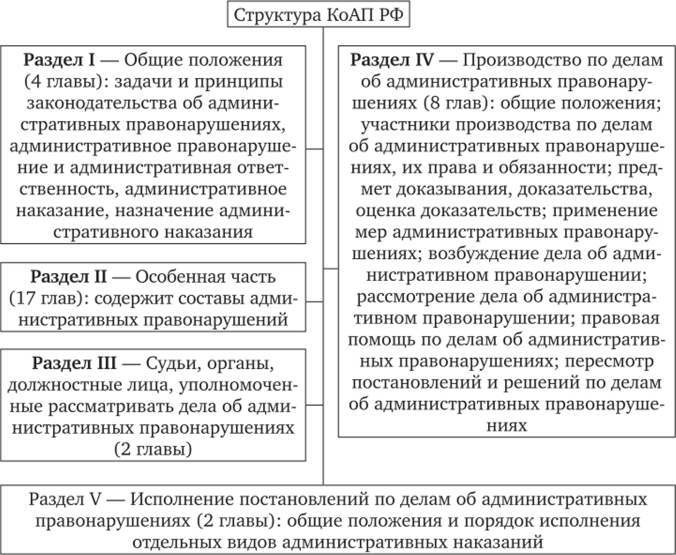 Рис. 5.1. Структура КоАП РФОбщая часть административного права включает в себя следующие его правовые институты:• административно-правовой статус субъектов административного права (индивидуальных и коллективных);• формы (правовые и неправовые) и методы (убеждение и принуждение) государственного управления;• государственная служба;• административное принуждение (меры предупреждения, пресечения, обеспечения, ответственности);• способы обеспечения законности и дисциплины в государственном управлении (контроль, надзор, обжалование и оспаривание действий и решений органов государственного управления и их должностных лиц);• специальные административно-правовые режимы.Особенную часть административного права образуют административно-правовые институты, регулирующие организацию и реализацию государственного управления в следующих сферах и отраслях:1) межотраслевой сфере;2) административно-политической;3) социально-культурной;4) производственно-хозяйственной.Перечисленные административно-правовые институты условно можно разделить на два типа:а) позитивные (регулятивные), регламентирующие административное правотворчество и правоприменение путем добровольного, осознанного выполнения субъектами административного права своих обязанностей, соблюдения установленных запретов, надлежащего порядка использования субъективных прав;б) охранительные (деликтные), регламентирующие деятельность органов государственного управления и их должностных лиц по применению мер административного принуждения для принудительного выполнения субъектами административного права своих обязанностей, соблюдения запретов, привлечения к юридической ответственности за несоблюдение установленного порядка использования прав или выполнения обязанностей.Административное правонарушениеАдминистративное правонарушение — это противоправное, виновное действие (бездействие) физического или юридического лица, за которое КоАП РФ или законами субъектов Российской Федерации об административных правонарушениях установлена административная ответственность (ч. 1 ст. 2.1 КоАП РФ).Пункт «к» ст. 72 Конституции РФ разграничивает предметы ведения между Российской Федерацией и субъектами РФ в области законодательства об административных правонарушениях.К ведению Российской Федерации отнесено установление общих положений и принципов; перечня видов административных наказаний и правил их применения; административной ответственности по вопросам, имеющим федеральное значение; порядка производства по делам об административных правонарушениях; порядка исполнения постановлений о назначении административных наказаний (ст. 1.3 КоАП РФ).К ведению субъектов Российской Федерации относятся: установление административной ответственности за нарушение законов и иных нормативных правовых актов субъектов РФ, нормативных правовых актов органов местного самоуправления; организация производства по делам об административных правонарушениях; определение подведомственности дел об административных правонарушениях; создание комиссий по делам несовершеннолетних и защите их прав; создание административных комиссий, иных коллегиальных органов; определение перечня должностных лиц, уполномоченных составлять протоколы об административных правонарушениях, и др. (ст. 1.3.1 КоАП РФ).В КоАП РФ установлены следующие правила:• закон, смягчающий или отменяющий административную ответственность, имеет обратную силу;• закон, устанавливающий или отягчающий административную ответственность за административное правонарушение, обратной силы не имеет;• производство по делу об административном правонарушении осуществляется на основании закона, действующего во время производства;• в случае одновременного вступления в силу положений закона, отменяющих административную ответственность за содеянное и устанавливающих за то же деяние уголовную ответственность, лицо подлежит административной ответственности на основании закона, действовавшего во время совершения административного правонарушения;• лицо, совершившее административное правонарушение на территории Российской Федерации, подлежит административной ответственности в соответствии с КоАП РФ или законом субъекта РФ;• лицо, совершившее административное правонарушение за пределами Российской Федерации, подлежит административной ответственности в соответствии с КоАП РФ в случаях, предусмотренных международным договором РФ;• юридическое лицо, совершившее административное правонарушение, направленное против интересов Российской Федерации (ст. 19.28 КоАП РФ), за пределами России, если оно не было привлечено за соответствующие действия к уголовной или административной ответственности в иностранном государстве, подлежит административной ответственности в соответствии с КоАП РФ.Состав административного правонарушения — это совокупность объективных и субъективных признаков, изложенных в нормах законодательства об административных правонарушениях, необходимых и достаточных для признания совершенного деяния в качестве конкретного административного правонарушения.Состав административного правонарушения всегда включает четыре обязательных элемента: объект, объективную сторону, субъект и субъективную сторону состава.Объект административного правонарушения. Различают общий, родовой, видовой и непосредственный объекты административного правонарушения.Общий объект — это совокупность общественных отношений, возникающих в сфере государственного управления, регулируемых нормами административного права и охраняемых мерами административной ответственности.Родовой объект — однородная группа общественных отношений, составляющих неотъемлемую и самостоятельную часть общего объекта; например, отношения, охраняющие права и свободы человека и гражданина, здоровье граждан, санитарно-эпидемиологическое благополучие населения, общественную нравственность, окружающую среду, установленный порядок осуществления государственной власти, общественный порядок и общественную безопасность, собственность и др.Видовой объект — специфическая группа общественных отношений, являющихся разновидностью родового объекта. В КоАП РФ видовой объект достаточно полно и объемно регулирует административную ответственность: транспорт, дорожное движение, финансы, налоги и сборы, рынок ценных бумаг, таможенные дела, воинский учет.Непосредственный объект — общественные отношения, охраняемые отдельной нормой административного права.Объективная сторона административного правонарушения — этовнешнее выражение административного правонарушения, характеризующееся деянием, наступившими последствиями и причинно-следственной связью между ними.В объективной стороне состава административного правонарушения различают обязательные и факультативные признаки.К обязательным признакам объективной стороны относятся:1) противоправность деяния (действия или бездействия) — противоправное действие, т. е. активная форма деяния вопреки административно-правовым запретам. Деяние может быть простым (единственным действием) и сложным, которое, в свою очередь, может быть собирательное, длящееся, продолжаемое. Бездействие — пассивная форма деяния, заключающаяся в воздержании от действия, которое лицо должно и могло выполнить;2) общественно вредные последствия — негативные изменения, происшедшие (наступившие) в общественных отношениях в результате противоправного деяния. В зависимости от характера общественно вредных последствий различают материальные и нематериальные последствия;3) причинно-следственная связь — объективная связь между противоправным деянием и наступившим общественно вредным последствием, если состав административного правонарушения не является формальным.К факультативным признакам объективной стороны относятся время, место, способ, обстановка, орудия, средства, используемые при совершении административного правонарушения, и др.Субъективная сторона административного правонарушения — психическая сфера деятельности лица, совершившего административное правонарушение, в связи с совершением им общественно вредного деяния.В субъективной стороне административного правонарушения также различают обязательные и факультативные признаки.Обязательные признаки субъективной стороны:1) вина — психическое отношение правонарушителя к совершенному противоправному деянию и общественно вредным последствиям, выраженное в форме умысла или неосторожности;2) умысел, что имеет место в случаях, когда лицо, совершившее административное правонарушение, осознавало противоправный характер своего действия (бездействия), предвидело его вредные последствия, желало наступления таких последствий или сознательно их допускало либо относилось к ним безразлично;3) при неосторожности лицо, совершившее административное правонарушение, предвидело наступление вредных последствий своего действия (бездействия), но без достаточных оснований самонадеянно рассчитывало на предотвращение таких последствий либо не предвидело возможности наступления таких последствий, хотя должно было и могло их предвидеть.Факультативные признаки субъективной стороны:1) цель — субъективное представление о последствиях противоправного деяния, которые должны наступить в результате совершения административного правонарушения;2) мотив — субъективное побуждение правонарушителя к совершению противоправного деяния, связанное с удовлетворением его потребностей;3) эмоциональное состояние — аффекты и чувства нарушителя во время совершения им правонарушения.Факультативные элементы могут выступать в качестве квалифицирующего признака отдельных составов правонарушений или обстоятельств, отягчающих или смягчающих административную ответственность. Они учитываются при доказывании по делу об административном правонарушении и определении меры административной ответственности.Субъект административного правонарушения — это лицо, совершившее общественно вредное деяние (действие или бездействие) и способное нести административную ответственность, т. е. обладающее административной деликтоспособностью.По действующему законодательству субъектами административных правонарушений признаются индивидуальные и коллективные субъекты (физические и юридические лица).Среди индивидуальных субъектов различают признаки общего, специального и особого субъекта. Общие признаки субъекта — это достижение 16-летнего возраста и вменяемость, т. е. способность осознавать фактический характер и противоправность своего действия (бездействия) и руководить им. Специальные признаки субъекта отражают особенности его трудового, служебного положения, иные особенности административно-правового статуса. К особым признакам субъекта следует отнести ограничение применения мер административной ответственности, например, для тех, на кого распространяется действие дисциплинарных уставов или специальных положений о службе.Коллективные субъекты административных правонарушений — это юридические лица (организации, которые имеют в собственности, хозяйственном ведении или оперативном управлении обособленное имущество и отвечают по своим обязательствам этим имуществом, могут от своего имени приобретать и осуществлять имущественные и личные неимущественные права, обязанности, быть истцом или ответчиком в суде), совершившие административные правонарушения.КоАП РФ определяет, что назначение административного наказания юридическому лицу не освобождает от административной ответственности за данное правонарушение виновное физическое лицо, равно как и привлечение к административной или уголовной ответственности физического лица не освобождает от административной ответственности за данное правонарушение юридическое лицо. В то же время назначение административного наказания не освобождает лицо от исполнения обязанности, за неисполнение которой административное наказание было назначено (ч. 4 ст. 4.1 КоАП РФ).Никто не может нести административную ответственность дважды за одно и то же административное правонарушение. Наличие по тому же факту совершения противоправных действий (бездействия) лицом, в отношении которого ведется производство по делу об административном правонарушении, постановления о возбуждении уголовного дела является одним из обстоятельств, исключающих производство по делу об административном правонарушении (ст. 24.5 КоАП РФ).Под квалификацией административных правонарушений понимается установление соответствия признаков совершенного деяния (действия или бездействия) признакам конкретного состава административного правонарушениях, предусмотренного КоАП РФ или законами субъектов РФ об административных правонарушениях, в результате которого уполномоченными на то субъектами дается правовая оценка совершенного деяния (действия или бездействия). Квалификация административного правонарушения — это:• установление соответствия признаков совершенного действия (бездействия) признакам конкретного состава административного правонарушения, предусмотренного соответствующей статьей КоАП РФ, закона субъектов РФ;• систематизация признаков оцениваемого противоправного действия (бездействия) в соответствии с элементами состава административного правонарушения;• важнейшая стадия деятельности уполномоченных субъектов по применению норм законодательства об административных правонарушениях.Административная ответственность и административное наказаниеАдминистративная ответственность — это особый вид юридической ответственности, состоящий в назначении и исполнении административных наказаний физическим и юридическим лицам за совершение ими административных правонарушений, предусмотренных КоАП РФ и законами субъектов РФ об административных правонарушениях. Административная ответственность как особый вид юридической ответственности обладает следующими признаками:• является разновидностью юридической ответственности и частью административного принуждения;• устанавливается двумя видами законов — федеральным (КоАП РФ) и законами субъектов РФ;• фактическим основанием административной ответственности является административное правонарушение;• к ней привлекаются физические и юридические лица;• применяется к лицам, не связанным служебной подчиненностью с органом или должностным лицом, уполномоченными на привлечение к административной ответственности;• применяется в относительно простом процессуальном порядке, который называется «производство по делам об административных правонарушениях»;• используется широким кругом субъектов административной юрисдикции, их должностными лицами;• реализуется посредством назначения и исполнения административных наказаний.Административная ответственность имеет свою структуру, которая включает: основания, субъектов, условия, меры административной ответственности и процедуру привлечения.Выделяются три основания административной ответственности, причем для наступления реальной административной ответственности необходимо одновременное присутствие всех трех оснований:1) нормативного — нормы, предусматривающие административную ответственность;2) фактического — деяния (административное правонарушение);3) процессуального — письменного документа, вынесенного уполномоченным органом (должностным лицом), о назначении конкретного административного наказания за совершение конкретного административного правонарушения конкретному лицу. Такой документ именуется «постановление о назначении административного наказания».Обстоятельства, исключающие административную ответственность, таковы:• отсутствие события административного правонарушения;• отсутствие состава административного правонарушения, в том числе недостижение физическим лицом на момент совершения противоправных действий (бездействия) возраста, предусмотренного КоАП РФ для привлечения к административной ответственности, или невменяемость физического лица, совершившего противоправные действия (бездействие);• действия лица в состоянии крайней необходимости;• издание акта амнистии, если такой акт устраняет применение административного наказания;• отмена закона, установившего административную ответственность;• истечение сроков давности привлечения к административной ответственности;• наличие по одному и тому же факту совершения противоправных действий (бездействия) лицом, в отношении которого ведется производство по делу об административном правонарушении, постановления о назначении административного наказания либо постановления о прекращении производства по делу об административном правонарушении, либо постановления о возбуждении уголовного дела;• смерть физического лица, в отношении которого ведется производство по делу об административном правонарушении;• внесение в единый государственный реестр юридических лиц записи о ликвидации юридического лица, в отношении которого ведется производство по делу об административном правонарушении, на основании определения арбитражного суда о завершении конкурсного производства в соответствии с законодательством о несостоятельности (банкротстве);• иные предусмотренные КоАП РФ обстоятельства, при наличии которых лицо, совершившее действия (бездействие), содержащие признаки состава административного правонарушения, освобождается от административной ответственности.юзАдминистративное наказание — это установленная государством мера ответственности за совершение административного правонарушения, применяемая в целях предупреждения совершения новых правонарушений как самим правонарушителем, так и другими лицами (ч. 1 ст. 3.1 КоАП РФ).Система административных наказаний включает 10 видов, перечисленных в ч. 1 ст. 3.2 КоАП РФ. Каждому административному наказанию посвящено минимум две статьи КоАП РФ: одна статья в гл. 3 раскрывает понятие и сущность наказания и по крайней мере еще одна статья в гл. 27 раскрывает порядок исполнения этого административного наказания.КоАП РФ предусматривает следующие административные наказания:1) предупреждение;2) административный штраф;3) конфискация орудия совершения или предмета административного правонарушения;4) лишение специального права, предоставленного физическому лицу;5) административный арест;6) административное выдворение за пределы Российской Федерации иностранного гражданина или лица без гражданства;7) дисквалификация;8) административное приостановление деятельности;9) обязательные работы;10) административный запрет на посещение мест проведения официальных спортивных соревнований в дни их проведения.В качестве основных могут назначаться следующие наказания:• предупреждение;• административный штраф;• административный арест;• лишение специального права, предоставленного физическому лицу (за исключением права управления транспортным средством соответствующего вида);• дисквалификация;• административное приостановление деятельности;• обязательные работы.Основными или дополнительными могут быть:• конфискация орудия совершения или предмета административного правонарушения;• лишение специального права в виде права управления транспортным средством соответствующего вида;• административное выдворение за пределы Российской Федерации иностранного гражданина или лица без гражданства;• административный запрет на посещение мест проведения официальных спортивных соревнований в дни их проведения.Должностные лица органов внутренних дел в соответствии с подведомственностью, определенной ч. 2 ст. 23.3 КоАП РФ, имеют право назначать только два административных наказания — предупреждение и административный штраф; все остальные административные наказания назначаются только судьей.Предупреждение — это мера административного наказания, выраженная в официальном порицании физического или юридического лица.Предупреждение выносится в письменной форме и устанавливается за впервые совершенные административные правонарушения при отсутствии причинения вреда или возникновения угрозы причинения вреда жизни и здоровью людей, объектам животного и растительного мира, окружающей среде, объектам культурного наследия (памятникам истории и культуры) народов Российской Федерации, безопасности государства, угрозы чрезвычайных ситуаций и т. д. (ст. 3.4 КоАП РФ).Административный штраф — это денежное взыскание, выражающееся в рублях. Административный штраф устанавливается в размере:• для граждан — до 500 000 руб.;• для должностных лиц — до 1 млн руб.;• для юридических лиц — до 60 млн руб., также размер административного штрафа может выражаться в величине, кратной стоимости орудия или предмета административного правонарушения.Размер административного штрафа не может быть менее 100 руб., а за совершение административного правонарушения в области дорожного движения — менее 500 руб.Конфискация орудия совершения или предмета административного правонарушения — это принудительное безвозмездное обращение в федеральную собственность или в собственность субъекта РФ вещей, не изъятых из гражданского оборота. Конфискация орудий совершения и предметов административного правонарушения в качестве дополнительного наказания предусмотрена более чем в 50 статьях Особенной части КоАП РФ. Конфискованы могут быть:• денежные средства;• валютные ценности;• этиловый спирт и алкогольная продукция;• оружие, боеприпасы;• орудия производства;• сырье, изготовленная продукция;• ^сертифицированные средства связи;• контрафактная печатная продукция;• транспортные средства, суда, летательные аппараты и др.У граждан, для которых охота или рыболовство являются основным законным источником средств к существованию, нельзя конфисковать охотничье оружие, боевые припасы и другие дозволенные орудия охоты или рыболовства.Лишение специального права, предоставленного физическому лицу, устанавливается за грубое или систематическое нарушение порядка пользования этим правом в случаях, предусмотренных статьями Особенной части КоАП РФ. В Особенной части КоАП РФ предусмотрено лишение права на охоту, права на управление транспортным средством, самоходной машиной или другими видами техники, воздушным судном, судном на морском, внутреннем водном транспорте, маломерным судном.Административный арест заключается в содержании нарушителя в условиях изоляции от общества. Административный арест устанавливается на срок до 15 суток, а за нарушение требований режима чрезвычайного положения или режима в зоне проведения контртеррористической операции — до 30 суток. Если административному аресту предшествовало административное задержание физического лица, совершившего правонарушение, то срок административного задержания включается в срок административного ареста. Арестованные содержатся под стражей в специальных приемниках органов внутренних дел для лиц, арестованных в административном порядке.Административный арест не может применяться к определенным категориям лиц:• беременным женщинам;• женщинам, имеющим детей в возрасте до 14 лет; лицам, не достигшим 18 лет (несовершеннолетним);• инвалидам I и II групп;• военнослужащим и гражданам, призванным на военные сборы;• имеющим специальные звания сотрудникам Следственного комитета РФ, органов внутренних дел, органов и учреждений уголовноисполнительной системы, войск национальной гвардии Российской Федерации, Государственной противопожарной службы и таможенных органов.Административное выдворение за пределы РФ иностранного гражданина либо лица без гражданства заключается в принудительном и контролируемом перемещении указанных гражданина или лица через Государственную границу РФ за пределы Российской Федерации, а в случаях, предусмотренных законодательством РФ, — в контролируемом самостоятельном выезде иностранного гражданина или лица без гражданства из Российской Федерации.Дисквалификация состоит в лишении физического лица права занимать руководящие должности в исполнительном органе управления юридического лица, входить в совет директоров (наблюдательный совет), осуществлять предпринимательскую деятельность по управлению юридическим лицом, а также осуществлять управление юридическим лицом в иных случаях, предусмотренных законодательством Российской Федерации. Дисквалификация применяется только к субъектам, обладающим особым правовым статусом, — определенному кругу лиц, управляющих юридическим лицом, а также к индивидуальным предпринимателям.Дисквалификации может быть назначена судом в отношении:• лиц, осуществляющих организационно-распорядительные или административно-хозяйственные функции в органе юридического лица;• членов совета директоров;• лиц, осуществляющих предпринимательскую деятельность без образования юридического лица;• арбитражных управляющих.Дисквалификация устанавливается на срок от шести месяцев до трех лет.Административное приостановление деятельности заключается во временном прекращении деятельности лиц, осуществляющих предпринимательскую деятельность без образования юридического лица, юридических лиц, их филиалов, представительств, структурных подразделений, производственных участков, а также эксплуатации агрегатов, объектов, зданий или сооружений, осуществления отдельных видов деятельности (работ), оказания услуг.Административное приостановление деятельности применяется в случае:• угрозы жизни или здоровью людей; возникновения эпидемии, эпизоотии;• заражения (засорения) подкарантинных объектов карантинными объектами;• наступления радиационной аварии или техногенной катастрофы;• причинения существенного вреда состоянию или качеству окружающей среды;• совершения административного правонарушения в области оборота наркотических средств, психотропных веществ и их прекурсоров;• совершения административного правонарушения в области противодействия легализации (отмыванию) доходов, полученных преступным путем, и финансированию терроризма;• совершения административного правонарушения в области установленных в соответствии с федеральным законом в отношении иностранных граждан, лиц без гражданства и иностранных организаций ограничений на осуществление отдельных видов деятельности;• совершения административного правонарушения в области правил привлечения иностранных граждан и лиц без гражданства к трудовой деятельности, осуществляемой на торговых объектах (в том числе в торговых комплексах);• совершения административного правонарушения в области порядка управления, в области общественного порядка и общественной безопасности;• совершения административного правонарушения в области градостроительной деятельности.Данный вид наказания устанавливается на срок до 90 суток.Обязательные работы заключаются в выполнении физическим лицом, совершившим административное правонарушение, в свободное от основной работы, службы или учебы время бесплатных общественно полезных работ. Обязательные работы не могут быть назначены следующим категориям лиц:• беременным женщинам;• женщинам, имеющим детей в возрасте до 14 лет; лицам, не достигшим 18 лет (несовершеннолетним);• инвалидам I и II групп;• военнослужащим и гражданам, призванным на военные сборы;• имеющим специальные звания сотрудникам Следственного комитета РФ, органов внутренних дел, органов и учреждений уголовноисполнительной системы, войск национальной гвардии Российской Федерации, Государственной противопожарной службы и таможенных органов.Обязательные работы устанавливаются на срок от 20 до 200 ч и отбываются не более четырех часов в день.Административный запрет на посещение мест проведения официальных спортивных соревнований в дни их проведения заключается во временном запрете гражданину на посещение таких мест в дни проведения официальных спортивных соревнований и устанавливается за нарушение правил поведения зрителей при проведении официальных спортивных соревнований. Согласно таким правилам зрителям запрещается:• находиться в местах проведения официальных спортивных соревнований в состоянии алкогольного опьянения;• бросать предметы в других зрителей или спортсменов;• оскорблять других лиц;• скрывать свои лица;• осуществлять действия, создающие угрозу собственной безопасности, жизни, здоровью, а также безопасности, жизни, здоровью иных лиц.Правительством РФ также установлен перечень предметов, которые запрещено проносить на спортивные объекты и там их использовать. К таким предметам относятся:• оружие, боеприпасы, колющие или режущие предметы, огнеопасные и пиротехнические вещества, включая сигнальные ракеты, фай- еры, петарды, газовые баллоны и предметы (химические материалы), которые могут быть использованы для изготовления пиротехнических изделий или дымов;• духовые приспособления для извлечения звуков (в том числе вувузелы), за исключением горнов и дудок;• алкогольные напитки любого рода;• наркотические и токсические вещества или стимуляторы;• прохладительные напитки в стеклянной или жестяной таре, а также в пластиковой таре объемом более 0,5 л;• пропагандистские материалы экстремистского характера или содержащие нацистскую атрибутику или символику либо атрибутику или символику экстремистских организаций.Административный запрет на посещение мест проведения официальных спортивных соревнований в дни их проведения устанавливается на срок от шести месяцев до семи лет.По общему правилу, военнослужащие и сотрудники органов внутренних дел, а также отдельные категории государственных служащих, на которых распространяется действие дисциплинарных уставов, названные в ч. 1 ст. 2.5 КоАП РФ, к административной ответственности не привлекаются. Однако в случае совершения такими лицами довольно широкого круга административных правонарушений, перечисленных в ч. 2 ст. 2.5 КоАП РФ (например, в области охраны окружающей среды и природопользования; нарушение требований пожарной безопасности вне места службы; в области дорожного движения; в области таможенного дела и др.), такие лица привлекаются к административной ответственности на общих основаниях.Восприятие как сторона профессионального общенияВосприятие в процессе профессионального общения подразумевает понимание и оценку человеком самого себя, другого человека, ситуации. Восприятие сопровождается идентификацией, рефлексией, стереотипизацией.Идентификация означает отнесение себя к какой-либо социальной группе.Рефлексия — познание и анализ человеком собственных психических состояний и состояний других людей. Развитые рефлексивные навыки позволяют предсказывать реакции другого человека и находить более адекватные решения.Стереотипизация — это тенденция к наделению сходными характеристиками членов одной социальной группы и негативное отношение к чужой социальной группе.Восприятие как предметов, так и людей зависит: а) от индивидуально-личностных факторов (см. гл. 2); б) социально-культурных факторов (социальное происхождение, социальный статус человека).Социальное восприятие выступает как процесс формирования целостного образа другого человека на основе оценки его внешних признаков, соотнесения их с личностными характеристиками воспринимаемого партнера и интерпретацию на этой основе его поступков. Впечатления, которые возникают при этом, играют важную регулятивную роль в процессе профессионального общения, так как от меры точности «прочтения» другого человека зависит успех организации с ним согласованных действий в совместной деятельности. В результате исследований установлено, что восприятие социальных объектов обладает следующей спецификой:1) воспринимаемый человек стремится трансформировать представление о себе в благоприятную для себя сторону;2) внимание воспринимающего сосредоточено прежде всего на смысловых и оценочных (в том числе причинных) интерпретациях объекта;3) наблюдается большая зависимость результатов восприятия от мотивации субъектов общения.При восприятии человека необходимо учитывать следующие особенности:1. Эффект стереотипа: о человеке судят в соответствии со стереотипами, готовыми представлениями, существующими для профессиональной или социальной группы людей, представителем которой он является (дипломат, спортсмен, ученый и т. д.).2. Эффект ореола: тенденция связывать характеристику одной из черт характера с другими свойствами человека. Например, высокий научный интеллект в представлении многих людей ассоциируется с высоким благородством или чувством общественного долга, а внешне привлекательным людям часто приписываются благородные черты характера. К сожалению, в жизни это не всегда так.3. Эффект проекции: людям свойственно приписывать особенности своего характера, а также мотивы собственного поведения другим. Так, человек, который часто говорит неправду, чаще всего не верит и другим.4. Эффект очередности поступления информации: первое впечатление, мнение, которое сложилось вначале, часто надолго определяет отношение к человеку или событию. Иными словами, о незнакомом человеке более важной является первая информация; и наоборот, о хорошо знакомом человеке более интересной и важной считается новая информация.5. Эффект бумеранга: людям свойственно подсознательно оказывать противодействие сильному давлению извне, в чем бы оно ни выражалось, поскольку оно воспринимается как покушение на их право свободного выбора. Поэтому не стоит слишком активно предлагать что-либо людям или отстаивать свое мнение в споре: чем больше усилий затрачено, тем сильнее будет обратный результат.Как правило, в начальных стадиях профессионального общения для восприятия доступны лишь внешние признаки, среди которых наиболее информационными являются внешний облик (физические качества и оформление внешности) и поведение (совершаемые действия). Воспринимая эти признаки, наблюдатель определенным образом оценивает их и делает некоторые умозаключения (часто бессознательно) о внутренних психологических свойствах партнера по общению. Сумма приписанных свойств, в свою очередь, дает человеку возможность сформировать определенное отношение к наблюдаемому. Это отношение чаще всего носит эмоциональный характер и располагается в пределах шкалы «симпатия — антипатия». На основании предполагаемых у объекта наблюдения психологических свойств наблюдатель делает определенные выводы относительно дальнейших действий воспринимаемого лица. Затем, опираясь на эти выводы, строит собственную стратегию поведения по отношению к наблюдаемому.